CENOVNIK BR.1 H A L K I D I K I ,  T A S O S ,  L E F K A D A ,  P A R G A ,  S T A V R O S ,	V R A H O S, M A K R I G I A L O SHALKIDIKI 2022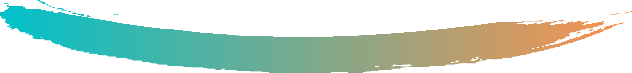 HANIOTIPOLIHRONOPEFKOHORI.TASOS 2022LIMENAS POTOSSTAVROS 2022VRASNA 2022PIERIA 2022PLATAMONLEPTOKARIJAPARALIANEI PORIPARGA 2022LEFKADA 2022VRAHOS 2022MAKRIGIALOS 2022U gore navedene cene nije uračunata grčka boravišna taksa. U trenutku objavljivanja cenovnika, ona iznosi 0.5€ po smeštajnoj jedinici i danu, i nije poznato da li se plaća u agenciji ili na licu mesta vlasniku objekta.POPUSTI I DOPLATE:u 1/3 sobama ako ide dvoje dece do 6,99 godina i dvoje odraslih, plaćaju se tri pune cene a  2.dete plaća cenu autoubske karteu 1/4 sobama ako idu dvoje dece do 6,99 god. i dvoje odraslih, 1. dete plaća punu cenu a 2.dete ima popust, ako ide 3 dece do 6,99 god. i 2 odraslih plaćaju se 4 pune cene i 3.dete plaća samo autobuski prevozu smeštajnim jedinicama označenim sa 1/2+1,  1/3+1, 1/4+1 , 1/4+2, 1/5+1 nema dodatnog popusta za decudeca od 0-2 god. ne plaćaju smeštaj i prevoz ukoliko ne koriste istiprilikom spajanja smena prva smena se plaća prema cenovniku za autoubski prevoz (po osobi) a druga smena prema cenovniku za najam apartmana (ukupno)rezervacija mesta u autobusu se doplaćuje 10 eur po osobiza transfer iz Pančeva cena se uvećava za 8 eur (potrebno je 8 ljudi da bi se transfer ostvario)za transfer iz Novog Sada cena se uvećava za 15 eur (potrebno je 8 ljudi da bi se transfer ostvario)za transfer iz Subotice cena se uvećava za 25 eur (potrebno je 8 ljudi da bi se transfer ostvario)za transfer iz Zrenjanina cena se uvećava za 15 eur (potrebno je 8 ljudi da bi se transfer ostvario)za transfer iz Bačke Topole cena se uvećava za 25 eur (potrebno je 8 ljudi da bi se transfer ostvario)NAČIN PLAĆANJA:40% prilikom rezervacije od cene aranžmana,a ostatak aranžmana minimum 15 dana pre početka putovanja. Moguće je plaćanje i na jednake mesečne rate putem čekova građana BEZ UVEĆANJA, zaključno sa 15.12.2022Plaćanje je moguće izvršiti i putem profaktura koja mora biti realizovana u roku od 3 dana od datuma izdavanja.Plaćanje je moguće izvršiti i putem administrativne zabrane sa preduzećima i sindikatima sa kojima agencija ima sklopljen ugovorSva plaćanja se vrše isključivo u dinarskoj protivvrednosti po srednjem kursu Narodne banke Srbije.PROGRAM PUTOVANJA: 1 dan – sastanak putnika minimum 30 minuta pre polaska, noćna vožnja
2 dan – dolazak na predviđenu destinaciju u prepodnevnim časovima
2-12 dan – boravak u studijima/apartmanima na izabranoj destinaciji.12 dan – napuštanje studija u 9.00 h, polazak autobusa oko 15h po lokalnom vremenu (za tačno vreme polaska informisati se kod predstavnika agencije)
13 dan – dolazak u jutarnjim časovimaUPOZORENJE:Mole se putnici da vode računa o svojim putnim ispravama,novcu i stvarima u toku trajanja aranžmana.NAPOMENE VEZANE ZA  SMEŠTAJ: u sobe se ulazi prvog dana boravka od 14:00h, a soba se napušta u 9:00 h poslednjeg dana boravka.cene soba zavise od kvaliteta i lokacije objekta; putnici ulaze u očišćenu i spremljenu sobu, ali su obavezni da nakon svog boravka vode sami računa o higijeni istesobe nisu opremljene toalet papirom, peškirima i sredstvima za higijenu ; posteljina se menja na 5 danabroj osoba u apartmanu regulisan je brojem krevetasvi objekti u Grčkoj koriste sistem solarnih bojlera za zagrevanje vode, što podrazumeva nešto nižu temperaturu vode u odnosu na uobičajenu, kao i manji pritisak tople vode u odredjenim periodima dana, a u odnosu na kapacitet objekata.NAPOMENA:promena datuma putovanja, kao i promena smeštaja, tretiraće se kao otkaz putovanjaorganizator putovanja ne garantuje spratnost, pogled, broj smeštajne jedinice, sedište u autobusu, ukoliko to nije predviđeno cenovnikom i programom putovanja uz mogućnost doplatena dodatne usluge (doplata za klimu, polupansion, transfer iz Pančeva, Subotice itd.), iskazane u cenovniku, ne odobravaju se popustiu objektima gde je naglašeno postojanje Wi Fi-a, organizator putovanja kao ni vlasnik vile ne mogu garantovati kvalitet i brzinu protoka internet konekcijeslike studija/apartmana koje se nalaze na sajtu su slike pojedinih soba, što ne znači da će soba u koju putnici budu smešteni biti identična prikazanoju slučaju nedovoljnog broja putnika na prevozu, postoji mogućnost transfera drugim vozilom sa dela puta do (ili sa) destinacijemaloletna lica, ukoliko putuju bez oba ili sa jednim roditeljem, moraju imati saglasnost roditelja koji ne putuje, overenu u opštini ili sudusvi putnici, državljani Republike Srbije, koji poseduju biometrijske pasoše mogu putovati u Grčku bez viza u skladu sa odlukom Saveta Ministara EU (www.europa.rs). Putnici koji koriste pasoše izdate od strane drugih zemalja u obavezi su da se sami informišu o viznom režimu zemlje u koju putujuagencija ne snosi odgovornost u slučaju da pogranične vlasti onemoguće putniku ulaz na teritoriju Evropske unije.Aranžman je rađen na bazi od minimum 55 prijavljenih putnika i usled nedovoljnog broja putnika organizator putovanja ima pravo otkaza putovanja, najkasnije 5 dana pre termina polaska. Organizator putovanja zadržava pravo korekcije ugovorene cene  pre početka putovanja usled promene u kursu razmene valute ili promene u tarifama prevoznika i u zakonom predviđenim slučajevima.Program putovanja Grčka , Letovanje – 10 noćenja autobus Cenovnik br. 1, od 24.11.2021. godine.Uz ovaj program važe Opšti uslovi putovanja turističke agencije AQUA TRAVEL BGDOrganizator putovanja je T.A. AQUA TRAVEL BGD Beogradska 46, BeogradLicenca OTP broj 166/2021. od 01.10.2021.Tekući račun Komercijalna banka 205-267086-50VILA MARIA HRISTO – AUTOBUSKI PREVOZVILA MARIA HRISTO – AUTOBUSKI PREVOZVILA MARIA HRISTO – AUTOBUSKI PREVOZVILA MARIA HRISTO – AUTOBUSKI PREVOZVILA MARIA HRISTO – AUTOBUSKI PREVOZVILA MARIA HRISTO – AUTOBUSKI PREVOZVILA MARIA HRISTO – AUTOBUSKI PREVOZVILA MARIA HRISTO – AUTOBUSKI PREVOZVILA MARIA HRISTO – AUTOBUSKI PREVOZVILA MARIA HRISTO – AUTOBUSKI PREVOZVILA MARIA HRISTO – AUTOBUSKI PREVOZVILA MARIA HRISTO – AUTOBUSKI PREVOZVILA MARIA HRISTO – AUTOBUSKI PREVOZVILA MARIA HRISTO – AUTOBUSKI PREVOZVILA MARIA HRISTO – AUTOBUSKI PREVOZVILA MARIA HRISTO – AUTOBUSKI PREVOZPOLAZAKPOLAZAK24.05.03.06.13.06.23.06.03.07.13.07.23.07.02.08.12.08.22.08.01.09.11.09.21.09.POVRATAKPOVRATAK04.06.14.06.24.06.04.07.14.07.24.07.03.08.13.08.23.08.02.09.12.09.22.09.02.10.DANA/NOĆIDANA/NOĆI11/1011/1011/1011/1011/1011/1011/1011/1011/1011/1011/1011/1011/10STUDIO 1/1STUDIO 1/1140210280325415455455455430345290255165STUDIO 1/2STUDIO 1/28012016019023526026526526522516514595STUDIO 1/3 ADL7510513516018019019019019017014512585STUDIO 1/3 CHD 0-6.997595105115130140145145145125///STUDIO 1/2+2 STUDIO 1/2+2 709510513014516516516516514512511080VILA MARIA HRISTO- CENA APARTMANA – SOPSTVENI PREVOZVILA MARIA HRISTO- CENA APARTMANA – SOPSTVENI PREVOZVILA MARIA HRISTO- CENA APARTMANA – SOPSTVENI PREVOZVILA MARIA HRISTO- CENA APARTMANA – SOPSTVENI PREVOZVILA MARIA HRISTO- CENA APARTMANA – SOPSTVENI PREVOZVILA MARIA HRISTO- CENA APARTMANA – SOPSTVENI PREVOZVILA MARIA HRISTO- CENA APARTMANA – SOPSTVENI PREVOZVILA MARIA HRISTO- CENA APARTMANA – SOPSTVENI PREVOZVILA MARIA HRISTO- CENA APARTMANA – SOPSTVENI PREVOZVILA MARIA HRISTO- CENA APARTMANA – SOPSTVENI PREVOZVILA MARIA HRISTO- CENA APARTMANA – SOPSTVENI PREVOZVILA MARIA HRISTO- CENA APARTMANA – SOPSTVENI PREVOZVILA MARIA HRISTO- CENA APARTMANA – SOPSTVENI PREVOZVILA MARIA HRISTO- CENA APARTMANA – SOPSTVENI PREVOZVILA MARIA HRISTO- CENA APARTMANA – SOPSTVENI PREVOZSMEŠTAJ OD:25.05.04.06.14.06.24.06.04.07.14.07.24.07.03.08.13.08.23.08.02.09.12.09.22.09.DO:04.06.14.06.24.06.04.07.14.07.24.07.03.08.13.08.23.08.02.09.12.09.22.09.02.10.DANA/NOĆI11/1011/1011/1011/1011/1011/1011/1011/1011/1011/1011/1011/1011/10STUDIO 1/2150230260330420480480480480400300250190STUDIO 1/3195240330405465495495495495435360300250STUDIO 1/2+2240300350420480560560560560480400340300VILA KATARINA – AUTOBUSKI PREVOZVILA KATARINA – AUTOBUSKI PREVOZVILA KATARINA – AUTOBUSKI PREVOZVILA KATARINA – AUTOBUSKI PREVOZVILA KATARINA – AUTOBUSKI PREVOZVILA KATARINA – AUTOBUSKI PREVOZVILA KATARINA – AUTOBUSKI PREVOZVILA KATARINA – AUTOBUSKI PREVOZVILA KATARINA – AUTOBUSKI PREVOZVILA KATARINA – AUTOBUSKI PREVOZVILA KATARINA – AUTOBUSKI PREVOZVILA KATARINA – AUTOBUSKI PREVOZVILA KATARINA – AUTOBUSKI PREVOZVILA KATARINA – AUTOBUSKI PREVOZVILA KATARINA – AUTOBUSKI PREVOZVILA KATARINA – AUTOBUSKI PREVOZPOLAZAKPOLAZAK24.05.03.06.13.06.23.06.03.07.13.07.23.07.02.08.12.08.22.08.01.09.11.09.21.09.POVRATAKPOVRATAK04.06.14.06.24.06.04.07.14.07.24.07.03.08.13.08.23.08.02.09.12.09.22.09.02.10.DANA/NOĆIDANA/NOĆI11/1011/1011/1011/1011/1011/1011/1011/1011/1011/1011/1011/1011/10STUDIO 1/1STUDIO 1/1140210280325415455455455430345290255165STUDIO 1/2STUDIO 1/28012016019023526026526526522516514595STUDIO 1/3 ADL7510514016018019019519519517514512585STUDIO 1/3 CHD 0-6.997595105115130140145145145125///STUDIO1/4ADL709510513015017017017017015012511080STUDIO1/4CHD 1 0-6.99709510513015017017017017015012511080STUDIO1/4CHD 20-6.997090100110120130130130130115///VILA KATARINA – CENA APARTMANA – SOPSTVENI PREVOZVILA KATARINA – CENA APARTMANA – SOPSTVENI PREVOZVILA KATARINA – CENA APARTMANA – SOPSTVENI PREVOZVILA KATARINA – CENA APARTMANA – SOPSTVENI PREVOZVILA KATARINA – CENA APARTMANA – SOPSTVENI PREVOZVILA KATARINA – CENA APARTMANA – SOPSTVENI PREVOZVILA KATARINA – CENA APARTMANA – SOPSTVENI PREVOZVILA KATARINA – CENA APARTMANA – SOPSTVENI PREVOZVILA KATARINA – CENA APARTMANA – SOPSTVENI PREVOZVILA KATARINA – CENA APARTMANA – SOPSTVENI PREVOZVILA KATARINA – CENA APARTMANA – SOPSTVENI PREVOZVILA KATARINA – CENA APARTMANA – SOPSTVENI PREVOZVILA KATARINA – CENA APARTMANA – SOPSTVENI PREVOZVILA KATARINA – CENA APARTMANA – SOPSTVENI PREVOZVILA KATARINA – CENA APARTMANA – SOPSTVENI PREVOZSMEŠTAJ OD:25.05.04.06.14.06.24.06.04.07.14.07.24.07.03.08.13.08.23.08.02.09.12.09.22.09.DO:04.06.14.06.24.06.04.07.14.07.24.07.03.08.13.08.23.08.02.09.12.09.22.09.02.10.DANA/NOĆI11/1011/1011/1011/1011/1011/1011/1011/1011/1011/1011/1011/1011/10STUDIO 1/2160240270330420470480480480400300250180STUDIO 1/3210270300405465495510510510440360300250STUDIO 1/4260300380420500580580580580500400340280VILA NIKOS – AUTOBUSKI PREVOZVILA NIKOS – AUTOBUSKI PREVOZVILA NIKOS – AUTOBUSKI PREVOZVILA NIKOS – AUTOBUSKI PREVOZVILA NIKOS – AUTOBUSKI PREVOZVILA NIKOS – AUTOBUSKI PREVOZVILA NIKOS – AUTOBUSKI PREVOZVILA NIKOS – AUTOBUSKI PREVOZVILA NIKOS – AUTOBUSKI PREVOZVILA NIKOS – AUTOBUSKI PREVOZVILA NIKOS – AUTOBUSKI PREVOZVILA NIKOS – AUTOBUSKI PREVOZVILA NIKOS – AUTOBUSKI PREVOZVILA NIKOS – AUTOBUSKI PREVOZVILA NIKOS – AUTOBUSKI PREVOZVILA NIKOS – AUTOBUSKI PREVOZPOLAZAKPOLAZAK24.05.03.06.13.06.23.06.03.07.13.07.23.07.02.08.12.08.22.08.01.09.11.09.21.09.POVRATAKPOVRATAK04.06.14.06.24.06.04.07.14.07.24.07.03.08.13.08.23.08.02.09.12.09.22.09.02.10.DANA/NOĆIDANA/NOĆI11/1011/1011/1011/1011/1011/1011/1011/1011/1011/1011/1011/1011/10STUDIO 1/1STUDIO 1/1160230290340420465475475475375300260165STUDIO 1/2STUDIO 1/29013016519524026527027027022517015095STUDIO 1/3 ADL8511514516518519520020020018015013090STUDIO 1/3 CHD1 0-6.9980105115125135145150150150135///DUPLEKS 1/4 ADL7510013015017019020020020018015012590DUPLEKS 1/4 CHD1 0-6.997510013015017019020020020018015012590DUPLEKS 1/4 CHD20-6.997590100120130145150150150130///DUPLEKS 1/5 ADL7510011513516017518518518516013510080DUPLEKS 1/5 CHD1,20-6.997510011513516017518518518516013510080DUPLEKS 1/5 CHD30-6.9975100110125130135140140140130///VILA NIKOS– CENA APARTMANA – SOPSTVENI PREVOZVILA NIKOS– CENA APARTMANA – SOPSTVENI PREVOZVILA NIKOS– CENA APARTMANA – SOPSTVENI PREVOZVILA NIKOS– CENA APARTMANA – SOPSTVENI PREVOZVILA NIKOS– CENA APARTMANA – SOPSTVENI PREVOZVILA NIKOS– CENA APARTMANA – SOPSTVENI PREVOZVILA NIKOS– CENA APARTMANA – SOPSTVENI PREVOZVILA NIKOS– CENA APARTMANA – SOPSTVENI PREVOZVILA NIKOS– CENA APARTMANA – SOPSTVENI PREVOZVILA NIKOS– CENA APARTMANA – SOPSTVENI PREVOZVILA NIKOS– CENA APARTMANA – SOPSTVENI PREVOZVILA NIKOS– CENA APARTMANA – SOPSTVENI PREVOZVILA NIKOS– CENA APARTMANA – SOPSTVENI PREVOZVILA NIKOS– CENA APARTMANA – SOPSTVENI PREVOZVILA NIKOS– CENA APARTMANA – SOPSTVENI PREVOZSMEŠTAJ OD:25.05.04.06.14.06.24.06.04.07.14.07.24.07.03.08.13.08.23.08.02.09.12.09.22.09.DO:04.06.14.06.24.06.04.07.14.07.24.07.03.08.13.08.23.08.02.09.12.09.22.09.02.10.DANA/NOĆI11/1011/1011/1011/1011/1011/1011/1011/1011/1011/1011/1011/1011/10STUDIO 1/2180260280340430480490490490400300250190STUDIO 1/3250270360420480510525525525465375300250DUPLEKS 1/4300360400500580660700700700620500400350DUPLEKS 1/5375450500550675750800800800675550500400VILA NATALI – AUTOBUSKI PREVOZVILA NATALI – AUTOBUSKI PREVOZVILA NATALI – AUTOBUSKI PREVOZVILA NATALI – AUTOBUSKI PREVOZVILA NATALI – AUTOBUSKI PREVOZVILA NATALI – AUTOBUSKI PREVOZVILA NATALI – AUTOBUSKI PREVOZVILA NATALI – AUTOBUSKI PREVOZVILA NATALI – AUTOBUSKI PREVOZVILA NATALI – AUTOBUSKI PREVOZVILA NATALI – AUTOBUSKI PREVOZVILA NATALI – AUTOBUSKI PREVOZVILA NATALI – AUTOBUSKI PREVOZVILA NATALI – AUTOBUSKI PREVOZVILA NATALI – AUTOBUSKI PREVOZPOLAZAKPOLAZAK24.05.03.06.13.06.23.06.03.07.13.07.23.07.02.08.12.08.22.08.01.09.11.09.21.09.POVRATAKPOVRATAK04.06.14.06.24.06.04.07.14.07.24.07.03.08.13.08.23.08.02.09.12.09.22.09.02.10.DANA/NOĆIDANA/NOĆI11/1011/1011/1011/1011/1011/1011/1011/1011/1011/1011/1011/1011/10STUDIO 1/1STUDIO 1/1150195255325395430465465465395325265165STUDIO 1/2 STUDIO 1/2 8511014518522524526526526522518515095STUDIO 1/3 ADL8010012014516519019519519517515513590STUDIO 1/3 CHD 0-6.9980100110125135145145145   145135125//STUDIO 1/4ADL758511513014516517017017014012510585STUDIO 1/4CHD10-6.99758511513014516517017017014012510585STUDIO 1/4CHD20-6.997585100110120135145145145125100//VILA NATALI – CENA APARTMANA – SOPSTVENI PREVOZVILA NATALI – CENA APARTMANA – SOPSTVENI PREVOZVILA NATALI – CENA APARTMANA – SOPSTVENI PREVOZVILA NATALI – CENA APARTMANA – SOPSTVENI PREVOZVILA NATALI – CENA APARTMANA – SOPSTVENI PREVOZVILA NATALI – CENA APARTMANA – SOPSTVENI PREVOZVILA NATALI – CENA APARTMANA – SOPSTVENI PREVOZVILA NATALI – CENA APARTMANA – SOPSTVENI PREVOZVILA NATALI – CENA APARTMANA – SOPSTVENI PREVOZVILA NATALI – CENA APARTMANA – SOPSTVENI PREVOZVILA NATALI – CENA APARTMANA – SOPSTVENI PREVOZVILA NATALI – CENA APARTMANA – SOPSTVENI PREVOZVILA NATALI – CENA APARTMANA – SOPSTVENI PREVOZVILA NATALI – CENA APARTMANA – SOPSTVENI PREVOZSMEŠTAJ OD:25.05.04.06.14.06.24.06.04.07.14.07.24.07.03.08.13.08.23.08.02.09.12.09.22.09.DO:04.06.14.06.24.06.04.07.14.07.24.07.03.08.13.08.23.08.02.09.12.09.22.09.02.10.DANA/NOĆI11/1011/1011/1011/1011/1011/1011/1011/1011/1011/1011/1011/1011/10STUDIO 1/2170220250320400440440440440400320300190STUDIO 1/3240290310360420495495495495450390330250STUDIO 1/4300340380420480560580580580460420380300VILA MIHALIS – AUTOBUSKI PREVOZVILA MIHALIS – AUTOBUSKI PREVOZVILA MIHALIS – AUTOBUSKI PREVOZVILA MIHALIS – AUTOBUSKI PREVOZVILA MIHALIS – AUTOBUSKI PREVOZVILA MIHALIS – AUTOBUSKI PREVOZVILA MIHALIS – AUTOBUSKI PREVOZVILA MIHALIS – AUTOBUSKI PREVOZVILA MIHALIS – AUTOBUSKI PREVOZVILA MIHALIS – AUTOBUSKI PREVOZVILA MIHALIS – AUTOBUSKI PREVOZVILA MIHALIS – AUTOBUSKI PREVOZVILA MIHALIS – AUTOBUSKI PREVOZVILA MIHALIS – AUTOBUSKI PREVOZVILA MIHALIS – AUTOBUSKI PREVOZPOLAZAKPOLAZAK24.05.03.06.13.06.23.06.03.07.13.07.23.07.02.08.12.08.22.08.01.09.11.09.21.09.POVRATAKPOVRATAK04.06.14.06.24.06.04.07.14.07.24.07.03.08.13.08.23.08.02.09.12.09.22.09.02.10.DANA/NOĆIDANA/NOĆI11/1011/1011/1011/1011/1011/1011/1011/1011/1011/1011/1011/1011/10STUDIO 1/1STUDIO 1/1125175240300350395415415415345300245150STUDIO 1/2STUDIO 1/27010013517020022523523523519516514085APARTMAN 1/2+1APARTMAN 1/2+1----105125145165165165165145125----APARTMAN 1/2+2APARTMAN 1/2+2----95105120145145145145120100----APARTMAN 1/3ADL658510513515518518518518516514511580APARTMAN 1/3CHD 0-6.99658510011012013013013013012511510575APARTMAN 1/3+1ADL657595130135160160160160135125//DUPLEKS 1/4 ADL	658010514016018018018018015013510575DUPLEKS 1/4 CHD1 0-6.99	658010514016018018018018015013510575DUPLEKS 1/4 CHD2 0-6.99658010010512013013013013012011010575DUPLEKS 1/4+1 DUPLEKS 1/4+1 6075951101401651651651651351059070VILA MIHALIS – SOPSTVENI PREVOZ – CENA APARTMANAVILA MIHALIS – SOPSTVENI PREVOZ – CENA APARTMANAVILA MIHALIS – SOPSTVENI PREVOZ – CENA APARTMANAVILA MIHALIS – SOPSTVENI PREVOZ – CENA APARTMANAVILA MIHALIS – SOPSTVENI PREVOZ – CENA APARTMANAVILA MIHALIS – SOPSTVENI PREVOZ – CENA APARTMANAVILA MIHALIS – SOPSTVENI PREVOZ – CENA APARTMANAVILA MIHALIS – SOPSTVENI PREVOZ – CENA APARTMANAVILA MIHALIS – SOPSTVENI PREVOZ – CENA APARTMANAVILA MIHALIS – SOPSTVENI PREVOZ – CENA APARTMANAVILA MIHALIS – SOPSTVENI PREVOZ – CENA APARTMANAVILA MIHALIS – SOPSTVENI PREVOZ – CENA APARTMANAVILA MIHALIS – SOPSTVENI PREVOZ – CENA APARTMANAVILA MIHALIS – SOPSTVENI PREVOZ – CENA APARTMANAVILA MIHALIS – SOPSTVENI PREVOZ – CENA APARTMANASMEŠTAJ OD:25.05.04.06.14.06.24.06.04.07.14.07.24.07.03.08.13.08.23.08.02.09.12.09.22.09.DO:04.06.14.06.24.06.04.07.14.07.24.07.03.08.13.08.23.08.02.09.12.09.22.09.02.10.DANA/NOĆI11/1011/1011/1011/1011/1011/1011/1011/1011/1011/1011/1011/1011/10STUDIO 1/2140200270290350400420420420340290280170APARTMAN 1/2+1----315330375425440440440375300----APARTMAN 1/2+2----380400420480500500500400380----APARTMAN 1/3180255315330390450480480480420360300225APARTMAN 1/3+1200300380420440520520520520440400350280DUPLEKS 1/4240320420450540620620620620500440390300DUPLEKS 1/4+1245350475500575700700700700550475400320VILA PETRIDIS – AUTOBUSKI PREVOZVILA PETRIDIS – AUTOBUSKI PREVOZVILA PETRIDIS – AUTOBUSKI PREVOZVILA PETRIDIS – AUTOBUSKI PREVOZVILA PETRIDIS – AUTOBUSKI PREVOZVILA PETRIDIS – AUTOBUSKI PREVOZVILA PETRIDIS – AUTOBUSKI PREVOZVILA PETRIDIS – AUTOBUSKI PREVOZVILA PETRIDIS – AUTOBUSKI PREVOZVILA PETRIDIS – AUTOBUSKI PREVOZVILA PETRIDIS – AUTOBUSKI PREVOZVILA PETRIDIS – AUTOBUSKI PREVOZVILA PETRIDIS – AUTOBUSKI PREVOZVILA PETRIDIS – AUTOBUSKI PREVOZVILA PETRIDIS – AUTOBUSKI PREVOZPOLAZAKPOLAZAK24.05.03.06.13.06.23.06.03.07.13.07.23.07.02.08.12.08.22.08.01.09.11.09.21.09.POVRATAKPOVRATAK04.06.14.06.24.06.04.07.14.07.24.07.03.08.13.08.23.08.02.09.12.09.22.09.02.10.DANA/NOĆIDANA/NOĆI11/1011/1011/1011/1011/1011/1011/1011/1011/1011/1011/1011/1011/10STUDIO 1/2STUDIO 1/28513016019025028528528528523519015595STD 1/2 PR. STD 1/2 PR. 8012515518524028028028028023018515090STUDIO 1/3ADL8011514516518020520520520518016513585STUDIO 1/3CHD1 0-6.998011512513014015015015015013512511585STUDIO 1/3 PRADL7510513515517520020020020017515012580STUDIO 1/3 PRCHD10-6.997510011012513514514514514513012011080VILA PETRIDIS – CENA APARTMANA – SOPSTVENI PREVOZVILA PETRIDIS – CENA APARTMANA – SOPSTVENI PREVOZVILA PETRIDIS – CENA APARTMANA – SOPSTVENI PREVOZVILA PETRIDIS – CENA APARTMANA – SOPSTVENI PREVOZVILA PETRIDIS – CENA APARTMANA – SOPSTVENI PREVOZVILA PETRIDIS – CENA APARTMANA – SOPSTVENI PREVOZVILA PETRIDIS – CENA APARTMANA – SOPSTVENI PREVOZVILA PETRIDIS – CENA APARTMANA – SOPSTVENI PREVOZVILA PETRIDIS – CENA APARTMANA – SOPSTVENI PREVOZVILA PETRIDIS – CENA APARTMANA – SOPSTVENI PREVOZVILA PETRIDIS – CENA APARTMANA – SOPSTVENI PREVOZVILA PETRIDIS – CENA APARTMANA – SOPSTVENI PREVOZVILA PETRIDIS – CENA APARTMANA – SOPSTVENI PREVOZVILA PETRIDIS – CENA APARTMANA – SOPSTVENI PREVOZSMEŠTAJOD:25.05.04.06.14.06.24.06.04.07.14.07.24.07.03.08.13.08.23.08.02.09.12.09.22.09.DO:04.06.14.06.24.06.04.07.14.07.24.07.03.08.13.08.23.08.02.09.12.09.22.09.02.10.DANA/NOĆI11/1011/1011/1011/1011/1011/1011/1011/1011/1011/1011/1011/1011/10STUDIO 1/2170260285330450520520520520420330270190STUDIO 1/3240330370420465540540540540465420375255STD 1/2 PRIZEMLJE160250260320430510510510510410320260180STD 1/3 PRIZEMLJE225315350390450525525525525450375300240VILA DIMITRIS FLOWER – AUTOBUSKI PREVOZVILA DIMITRIS FLOWER – AUTOBUSKI PREVOZVILA DIMITRIS FLOWER – AUTOBUSKI PREVOZVILA DIMITRIS FLOWER – AUTOBUSKI PREVOZVILA DIMITRIS FLOWER – AUTOBUSKI PREVOZVILA DIMITRIS FLOWER – AUTOBUSKI PREVOZVILA DIMITRIS FLOWER – AUTOBUSKI PREVOZVILA DIMITRIS FLOWER – AUTOBUSKI PREVOZVILA DIMITRIS FLOWER – AUTOBUSKI PREVOZVILA DIMITRIS FLOWER – AUTOBUSKI PREVOZVILA DIMITRIS FLOWER – AUTOBUSKI PREVOZVILA DIMITRIS FLOWER – AUTOBUSKI PREVOZVILA DIMITRIS FLOWER – AUTOBUSKI PREVOZVILA DIMITRIS FLOWER – AUTOBUSKI PREVOZVILA DIMITRIS FLOWER – AUTOBUSKI PREVOZPOLAZAKPOLAZAK24.05.03.06.13.06.23.06.03.07.13.07.23.07.02.08.12.08.22.08.01.09.11.09.21.09.POVRATAKPOVRATAK04.06.14.06.24.06.04.07.14.07.24.07.03.08.13.08.23.08.02.09.12.09.22.09.02.10.DANA/NOĆIDANA/NOĆI11/1011/1011/1011/1011/1011/1011/1011/1011/1011/1011/1011/1011/10STUDIO 1/1STUDIO 1/1150230280335440500500500500415335270170STUDIO 1/2STUDIO 1/28513016019025028528528528523519015595STUDIO 1/3 ADL8011514516519520520520520518016513585STUDIO 1/3 CHD 0-6.998011512513014015515515515514013012585APARTMAN 1/4ADL7510013015017019520020020018515012590APARTMAN 1/4CHD10-6.99 7510013015017019520020020018515012590APARTMAN 1/4CHD20-6.99759010012013014515015015013012511585VILA DIMITRIS FLOWER  - CENA APARTMANA – SOPSTVENI PREVOZVILA DIMITRIS FLOWER  - CENA APARTMANA – SOPSTVENI PREVOZVILA DIMITRIS FLOWER  - CENA APARTMANA – SOPSTVENI PREVOZVILA DIMITRIS FLOWER  - CENA APARTMANA – SOPSTVENI PREVOZVILA DIMITRIS FLOWER  - CENA APARTMANA – SOPSTVENI PREVOZVILA DIMITRIS FLOWER  - CENA APARTMANA – SOPSTVENI PREVOZVILA DIMITRIS FLOWER  - CENA APARTMANA – SOPSTVENI PREVOZVILA DIMITRIS FLOWER  - CENA APARTMANA – SOPSTVENI PREVOZVILA DIMITRIS FLOWER  - CENA APARTMANA – SOPSTVENI PREVOZVILA DIMITRIS FLOWER  - CENA APARTMANA – SOPSTVENI PREVOZVILA DIMITRIS FLOWER  - CENA APARTMANA – SOPSTVENI PREVOZVILA DIMITRIS FLOWER  - CENA APARTMANA – SOPSTVENI PREVOZVILA DIMITRIS FLOWER  - CENA APARTMANA – SOPSTVENI PREVOZVILA DIMITRIS FLOWER  - CENA APARTMANA – SOPSTVENI PREVOZVILA DIMITRIS FLOWER  - CENA APARTMANA – SOPSTVENI PREVOZSMEŠTAJ OD:25.05.04.06.14.06.24.06.04.07.14.07.24.07.03.08.13.08.23.08.02.09.12.09.22.09.DO:04.06.14.06.24.06.04.07.14.07.24.07.03.08.13.08.23.08.02.09.12.09.22.09.02.10.DANA/NOĆI11/1011/1011/1011/1011/1011/1011/1011/1011/1011/1011/1011/1011/10STUDIO 1/2170260290350470520520520520440350270190STUDIO 1/3240300360435510560560560560470420350255APARTMAN 1/4300360420500580680700700700640500400340VILA NATALIA KRILO 1 – AUTOBUSKI PREVOZVILA NATALIA KRILO 1 – AUTOBUSKI PREVOZVILA NATALIA KRILO 1 – AUTOBUSKI PREVOZVILA NATALIA KRILO 1 – AUTOBUSKI PREVOZVILA NATALIA KRILO 1 – AUTOBUSKI PREVOZVILA NATALIA KRILO 1 – AUTOBUSKI PREVOZVILA NATALIA KRILO 1 – AUTOBUSKI PREVOZVILA NATALIA KRILO 1 – AUTOBUSKI PREVOZVILA NATALIA KRILO 1 – AUTOBUSKI PREVOZVILA NATALIA KRILO 1 – AUTOBUSKI PREVOZVILA NATALIA KRILO 1 – AUTOBUSKI PREVOZVILA NATALIA KRILO 1 – AUTOBUSKI PREVOZVILA NATALIA KRILO 1 – AUTOBUSKI PREVOZVILA NATALIA KRILO 1 – AUTOBUSKI PREVOZVILA NATALIA KRILO 1 – AUTOBUSKI PREVOZVILA NATALIA KRILO 1 – AUTOBUSKI PREVOZPOLAZAKPOLAZAK24.05.03.06.13.06.23.06.03.07.13.07.23.07.02.08.12.08.22.08.01.09.11.09.21.09.POVRATAKPOVRATAK04.06.14.06.24.06.04.07.14.07.24.07.03.08.13.08.23.08.02.09.12.09.22.09.02.10.DANA/NOĆIDANA/NOĆI11/1011/1011/1011/1011/1011/1011/1011/1011/1011/1011/1011/1011/10STUDIO 1/1STUDIO 1/1150230280335440500500500500415335270170STUDIO 1/2STUDIO 1/28513016019025028528528528523519015595STUDIO 1/3 ADL8011514516519520520520520518016513585STUDIO 1/3 CHD 0-6.998011512513014015515515515514013012585APARTMAN 1/4ADL7510013015017019520020020018515012590APARTMAN 1/4CHD10-6.997510013015017019520020020018515012590APARTMAN 1/4CHD20-6.99759010012013014515015015013012511585		VILA NATALIA KRILO 1  - CENA APARTMANA – SOPSTVENI PREVOZ		VILA NATALIA KRILO 1  - CENA APARTMANA – SOPSTVENI PREVOZ		VILA NATALIA KRILO 1  - CENA APARTMANA – SOPSTVENI PREVOZ		VILA NATALIA KRILO 1  - CENA APARTMANA – SOPSTVENI PREVOZ		VILA NATALIA KRILO 1  - CENA APARTMANA – SOPSTVENI PREVOZ		VILA NATALIA KRILO 1  - CENA APARTMANA – SOPSTVENI PREVOZ		VILA NATALIA KRILO 1  - CENA APARTMANA – SOPSTVENI PREVOZ		VILA NATALIA KRILO 1  - CENA APARTMANA – SOPSTVENI PREVOZ		VILA NATALIA KRILO 1  - CENA APARTMANA – SOPSTVENI PREVOZ		VILA NATALIA KRILO 1  - CENA APARTMANA – SOPSTVENI PREVOZ		VILA NATALIA KRILO 1  - CENA APARTMANA – SOPSTVENI PREVOZ		VILA NATALIA KRILO 1  - CENA APARTMANA – SOPSTVENI PREVOZ		VILA NATALIA KRILO 1  - CENA APARTMANA – SOPSTVENI PREVOZ		VILA NATALIA KRILO 1  - CENA APARTMANA – SOPSTVENI PREVOZ		VILA NATALIA KRILO 1  - CENA APARTMANA – SOPSTVENI PREVOZSMEŠTAJ OD:25.05.04.06.14.06.24.06.04.07.14.07.24.07.03.08.13.08.23.08.02.09.12.09.22.09.DO:04.06.14.06.24.06.04.07.14.07.24.07.03.08.13.08.23.08.02.09.12.09.22.09.02.10.DANA/NOĆI11/1011/1011/1011/1011/1011/1011/1011/1011/1011/1011/1011/1011/10STUDIO 1/2170260290350470520520520520440350270190STUDIO 1/3240300360435510560560560560470420350255APARTMAN 1/4300360420500580680700700700640500400340VILA NATALIA KRILO 2 – AUTOBUSKI PREVOZVILA NATALIA KRILO 2 – AUTOBUSKI PREVOZVILA NATALIA KRILO 2 – AUTOBUSKI PREVOZVILA NATALIA KRILO 2 – AUTOBUSKI PREVOZVILA NATALIA KRILO 2 – AUTOBUSKI PREVOZVILA NATALIA KRILO 2 – AUTOBUSKI PREVOZVILA NATALIA KRILO 2 – AUTOBUSKI PREVOZVILA NATALIA KRILO 2 – AUTOBUSKI PREVOZVILA NATALIA KRILO 2 – AUTOBUSKI PREVOZVILA NATALIA KRILO 2 – AUTOBUSKI PREVOZVILA NATALIA KRILO 2 – AUTOBUSKI PREVOZVILA NATALIA KRILO 2 – AUTOBUSKI PREVOZVILA NATALIA KRILO 2 – AUTOBUSKI PREVOZVILA NATALIA KRILO 2 – AUTOBUSKI PREVOZVILA NATALIA KRILO 2 – AUTOBUSKI PREVOZVILA NATALIA KRILO 2 – AUTOBUSKI PREVOZPOLAZAKPOLAZAK24.0503.0613.0623.0603.0713.0723.0702.0812.0822.0801.0911.0921.09POVRATAKPOVRATAK04.0614.0624.0604.0714.0724.0703.0813.0823.0802.0912.0922.0902.10DANA/NOĆIDANA/NOĆI11/1011/1011/1011/1011/1011/1011/1011/1011/1011/1011/1011/1011/10STUDIO 1/1STUDIO 1/1140210265315420475475475475395315255160STUDIO 1/2STUDIO 1/280120150180240270270  270270225  18014590STUDIO 1/3 ADL7510513515518519519519519517515012585STUDIO 1/3 CHD 0-6.9975100110125130145145145145130///APARTMAN 1/4ADL709512514516519519519519517514512085APARTMAN 1/4CHD10-6.99709512514516519519519519517514512085APARTMAN 1/4CHD20-6.997090100120130145145145145130///		VILA NATALIA KRILO 2  - CENA APARTMANA – SOPSTVENI PREVOZ		VILA NATALIA KRILO 2  - CENA APARTMANA – SOPSTVENI PREVOZ		VILA NATALIA KRILO 2  - CENA APARTMANA – SOPSTVENI PREVOZ		VILA NATALIA KRILO 2  - CENA APARTMANA – SOPSTVENI PREVOZ		VILA NATALIA KRILO 2  - CENA APARTMANA – SOPSTVENI PREVOZ		VILA NATALIA KRILO 2  - CENA APARTMANA – SOPSTVENI PREVOZ		VILA NATALIA KRILO 2  - CENA APARTMANA – SOPSTVENI PREVOZ		VILA NATALIA KRILO 2  - CENA APARTMANA – SOPSTVENI PREVOZ		VILA NATALIA KRILO 2  - CENA APARTMANA – SOPSTVENI PREVOZ		VILA NATALIA KRILO 2  - CENA APARTMANA – SOPSTVENI PREVOZ		VILA NATALIA KRILO 2  - CENA APARTMANA – SOPSTVENI PREVOZ		VILA NATALIA KRILO 2  - CENA APARTMANA – SOPSTVENI PREVOZ		VILA NATALIA KRILO 2  - CENA APARTMANA – SOPSTVENI PREVOZ		VILA NATALIA KRILO 2  - CENA APARTMANA – SOPSTVENI PREVOZSMEŠTAJ OD:25.05.04.06.14.06.24.06.04.07.14.07.24.07.03.08.13.08.23.08.02.09.12.09.22.09.DO:04.06.14.06.24.06.04.07.14.07.24.07.03.08.13.08.23.08.02.09.12.09.22.09.02.10.DANA/NOĆI11/1011/1011/1011/1011/1011/1011/1011/1011/1011/1011/1011/1011/10STUDIO 1/2160240270310440490490490490400310250180STUDIO 1/3225285330390480525525525525450375300255APARTMAN 1/4280360400480560680680680680600480380340VILA ALEKSANDRA ( SA UKLJUČENIM TRAJEKTOM) – AUTOBUSKI PREVOZVILA ALEKSANDRA ( SA UKLJUČENIM TRAJEKTOM) – AUTOBUSKI PREVOZVILA ALEKSANDRA ( SA UKLJUČENIM TRAJEKTOM) – AUTOBUSKI PREVOZVILA ALEKSANDRA ( SA UKLJUČENIM TRAJEKTOM) – AUTOBUSKI PREVOZVILA ALEKSANDRA ( SA UKLJUČENIM TRAJEKTOM) – AUTOBUSKI PREVOZVILA ALEKSANDRA ( SA UKLJUČENIM TRAJEKTOM) – AUTOBUSKI PREVOZVILA ALEKSANDRA ( SA UKLJUČENIM TRAJEKTOM) – AUTOBUSKI PREVOZVILA ALEKSANDRA ( SA UKLJUČENIM TRAJEKTOM) – AUTOBUSKI PREVOZVILA ALEKSANDRA ( SA UKLJUČENIM TRAJEKTOM) – AUTOBUSKI PREVOZVILA ALEKSANDRA ( SA UKLJUČENIM TRAJEKTOM) – AUTOBUSKI PREVOZVILA ALEKSANDRA ( SA UKLJUČENIM TRAJEKTOM) – AUTOBUSKI PREVOZVILA ALEKSANDRA ( SA UKLJUČENIM TRAJEKTOM) – AUTOBUSKI PREVOZVILA ALEKSANDRA ( SA UKLJUČENIM TRAJEKTOM) – AUTOBUSKI PREVOZVILA ALEKSANDRA ( SA UKLJUČENIM TRAJEKTOM) – AUTOBUSKI PREVOZVILA ALEKSANDRA ( SA UKLJUČENIM TRAJEKTOM) – AUTOBUSKI PREVOZPOLAZAKPOLAZAK26.05.05.06.15.06.25.06.05.07.15.07.25.07.04.08.14.08.24.08.03.09.13.09.23.09.POVRATAKPOVRATAK06.06.29.06.09.07.19.07.29.07.09.08.18.08.28.08.07.09.17.09.27.09.06.10.04.10.DANA/NOĆIDANA/NOĆI11/1011/1011/1011/1011/1011/1011/1011/1011/1011/1011/1011/1011/10STUDIO 1/1STUDIO 1/1170210265315415450450450440350290240170STUDIO 1/2STUDIO 1/29512015018023525525525525020016513595STUDIO 1/3ADL9010513516518020020020019016514511585STUDIO 1/3CHD 0-6.999010513513513514014014013513013011585VILA ALEKSANDRA– SOPSTVENI PREVOZVILA ALEKSANDRA– SOPSTVENI PREVOZVILA ALEKSANDRA– SOPSTVENI PREVOZVILA ALEKSANDRA– SOPSTVENI PREVOZVILA ALEKSANDRA– SOPSTVENI PREVOZVILA ALEKSANDRA– SOPSTVENI PREVOZVILA ALEKSANDRA– SOPSTVENI PREVOZVILA ALEKSANDRA– SOPSTVENI PREVOZVILA ALEKSANDRA– SOPSTVENI PREVOZVILA ALEKSANDRA– SOPSTVENI PREVOZVILA ALEKSANDRA– SOPSTVENI PREVOZVILA ALEKSANDRA– SOPSTVENI PREVOZVILA ALEKSANDRA– SOPSTVENI PREVOZVILA ALEKSANDRA– SOPSTVENI PREVOZSMEŠTAJ OD:27.05.06.06.16.06.26.06.06.07.16.07.26.07.05.08.15.08.25.0804.09.14.09.24.09.DO:06.06.16.06.26.06.06.07.16.07.26.07.05.08.15.08.25.08.04.0914.09.24.09.04.10.DANA/NOĆI11/1011/1011/1011/1011/1011/1011/1011/1011/1011/1011/1011/1011/10STUDIO 1/2180230290300410450450450420320310260180STUDIO 1/3250295385400445510510510475410405325235VILA JANIS ( SA UKLJUČENIM TRAJEKTOM) – AUTOBUSKI PREVOZVILA JANIS ( SA UKLJUČENIM TRAJEKTOM) – AUTOBUSKI PREVOZVILA JANIS ( SA UKLJUČENIM TRAJEKTOM) – AUTOBUSKI PREVOZVILA JANIS ( SA UKLJUČENIM TRAJEKTOM) – AUTOBUSKI PREVOZVILA JANIS ( SA UKLJUČENIM TRAJEKTOM) – AUTOBUSKI PREVOZVILA JANIS ( SA UKLJUČENIM TRAJEKTOM) – AUTOBUSKI PREVOZVILA JANIS ( SA UKLJUČENIM TRAJEKTOM) – AUTOBUSKI PREVOZVILA JANIS ( SA UKLJUČENIM TRAJEKTOM) – AUTOBUSKI PREVOZVILA JANIS ( SA UKLJUČENIM TRAJEKTOM) – AUTOBUSKI PREVOZVILA JANIS ( SA UKLJUČENIM TRAJEKTOM) – AUTOBUSKI PREVOZVILA JANIS ( SA UKLJUČENIM TRAJEKTOM) – AUTOBUSKI PREVOZVILA JANIS ( SA UKLJUČENIM TRAJEKTOM) – AUTOBUSKI PREVOZVILA JANIS ( SA UKLJUČENIM TRAJEKTOM) – AUTOBUSKI PREVOZVILA JANIS ( SA UKLJUČENIM TRAJEKTOM) – AUTOBUSKI PREVOZVILA JANIS ( SA UKLJUČENIM TRAJEKTOM) – AUTOBUSKI PREVOZPOLAZAKPOLAZAK26.05.05.06.15.06.25.06.05.07.15.07.25.07.04.08.14.08.24.08.03.09.13.09.23.09.POVRATAKPOVRATAK06.06.29.06.09.07.19.07.29.07.09.08.18.08.28.08.07.09.17.09.27.09.06.10.04.10.DANA/NOĆIDANA/NOĆI11/1011/1011/1011/1011/1011/1011/1011/1011/1011/1011/1011/1011/10STUDIO 1/1STUDIO 1/1170220275335415465465465450370300245175STUDIO 1/2STUDIO 1/295125155190235265265265255210170140100STUDIO 1/3ADL9011014017019021021021019517515512095STUDIO 1/3CHD 0-79011013013014015015015014014014012095APARTMAN 1/4 ADL8510012515517020020020019016014511580APARTMAN 1/4 CHD 1 0-78510012515517020020020019016014511580CHD 2 0-78510012512512514014014014014014011580VILA JANIS– SOPSTVENI PREVOZVILA JANIS– SOPSTVENI PREVOZVILA JANIS– SOPSTVENI PREVOZVILA JANIS– SOPSTVENI PREVOZVILA JANIS– SOPSTVENI PREVOZVILA JANIS– SOPSTVENI PREVOZVILA JANIS– SOPSTVENI PREVOZVILA JANIS– SOPSTVENI PREVOZVILA JANIS– SOPSTVENI PREVOZVILA JANIS– SOPSTVENI PREVOZVILA JANIS– SOPSTVENI PREVOZVILA JANIS– SOPSTVENI PREVOZVILA JANIS– SOPSTVENI PREVOZVILA JANIS– SOPSTVENI PREVOZSMEŠTAJ OD:27.05.06.06.16.06.26.06.06.07.16.07.26.07.05.08.15.08.25.0804.09.14.09.24.09.DO:06.06.16.06.26.06.06.07.16.07.26.07.05.08.15.08.25.08.04.0914.09.24.09.04.10.DANA/NOĆI11/1011/1011/1011/1011/1011/1011/1011/1011/1011/1011/1011/1011/10STUDIO 1/2180240300320410470470470450360330270190STUDIO 1/3250310400415475535535535490460445340265APARTMAN 1/4320380480500560680680680640580560440300VILA ELENI ( SA UKLJUČENIM TRAJEKTOM) – AUTOBUSKI PREVOZ VILA ELENI ( SA UKLJUČENIM TRAJEKTOM) – AUTOBUSKI PREVOZ VILA ELENI ( SA UKLJUČENIM TRAJEKTOM) – AUTOBUSKI PREVOZ VILA ELENI ( SA UKLJUČENIM TRAJEKTOM) – AUTOBUSKI PREVOZ VILA ELENI ( SA UKLJUČENIM TRAJEKTOM) – AUTOBUSKI PREVOZ VILA ELENI ( SA UKLJUČENIM TRAJEKTOM) – AUTOBUSKI PREVOZ VILA ELENI ( SA UKLJUČENIM TRAJEKTOM) – AUTOBUSKI PREVOZ VILA ELENI ( SA UKLJUČENIM TRAJEKTOM) – AUTOBUSKI PREVOZ VILA ELENI ( SA UKLJUČENIM TRAJEKTOM) – AUTOBUSKI PREVOZ VILA ELENI ( SA UKLJUČENIM TRAJEKTOM) – AUTOBUSKI PREVOZ VILA ELENI ( SA UKLJUČENIM TRAJEKTOM) – AUTOBUSKI PREVOZ VILA ELENI ( SA UKLJUČENIM TRAJEKTOM) – AUTOBUSKI PREVOZ VILA ELENI ( SA UKLJUČENIM TRAJEKTOM) – AUTOBUSKI PREVOZ VILA ELENI ( SA UKLJUČENIM TRAJEKTOM) – AUTOBUSKI PREVOZ VILA ELENI ( SA UKLJUČENIM TRAJEKTOM) – AUTOBUSKI PREVOZ POLAZAKPOLAZAK26.05.05.06.15.06.25.06.05.07.15.07.25.07.04.08.14.08.24.08.03.09.13.09.23.09.POVRATAKPOVRATAK06.06.29.06.09.07.19.07.29.07.09.08.18.08.28.08.07.09.17.09.27.09.06.10.04.10.DANA/NOĆIDANA/NOĆI11/1011/1011/1011/1011/1011/1011/1011/1011/1011/1011/1011/1011/10STUDIO 1/1STUDIO 1/1185240315385455510510510510385325245175STUDIO 1/2STUDIO 1/2105135180220260290290290290220185140100STUDIO 1/2 ITSTUDIO 1/2 IT9512517021024027027027027020017512590STUDIO 1/3 ADL10012017020020521521521521518016512585STUDIO 1/3 CHD0-6.9910012014514514515015015015014514512585STUDIO 1/3 ITADL9011016019019520520520520517015511580STUDIO 1/3 ITCHD 0-6.999011014014014014514514514514514511580VILA ELENI– SOPSTVENI PREVOZVILA ELENI– SOPSTVENI PREVOZVILA ELENI– SOPSTVENI PREVOZVILA ELENI– SOPSTVENI PREVOZVILA ELENI– SOPSTVENI PREVOZVILA ELENI– SOPSTVENI PREVOZVILA ELENI– SOPSTVENI PREVOZVILA ELENI– SOPSTVENI PREVOZVILA ELENI– SOPSTVENI PREVOZVILA ELENI– SOPSTVENI PREVOZVILA ELENI– SOPSTVENI PREVOZVILA ELENI– SOPSTVENI PREVOZVILA ELENI– SOPSTVENI PREVOZVILA ELENI– SOPSTVENI PREVOZSMEŠTAJ OD:27.05.06.06.16.06.26.06.06.07.16.07.26.07.05.08.15.08.25.0804.09.14.09.24.09.DO:06.06.16.06.26.06.06.07.16.07.26.07.05.08.15.08.25.08.04.0914.09.24.09.04.10.DANA/NOĆI11/1011/1011/1011/1011/1011/1011/1011/1011/1011/1011/1011/1011/10STUDIO 1/2200260370380460520520520520380360270190STUDIO 1/3280340490505520550550550550490465355235STUDIO 1/2 IT180240330360420480480480480360340240170STUDIO 1/3 IT250310460475490520520520520460445325220VILA DIMITRIS ( SA UKLJUČENIM TRAJEKTOM) – AUTOBUSKI PREVOZ VILA DIMITRIS ( SA UKLJUČENIM TRAJEKTOM) – AUTOBUSKI PREVOZ VILA DIMITRIS ( SA UKLJUČENIM TRAJEKTOM) – AUTOBUSKI PREVOZ VILA DIMITRIS ( SA UKLJUČENIM TRAJEKTOM) – AUTOBUSKI PREVOZ VILA DIMITRIS ( SA UKLJUČENIM TRAJEKTOM) – AUTOBUSKI PREVOZ VILA DIMITRIS ( SA UKLJUČENIM TRAJEKTOM) – AUTOBUSKI PREVOZ VILA DIMITRIS ( SA UKLJUČENIM TRAJEKTOM) – AUTOBUSKI PREVOZ VILA DIMITRIS ( SA UKLJUČENIM TRAJEKTOM) – AUTOBUSKI PREVOZ VILA DIMITRIS ( SA UKLJUČENIM TRAJEKTOM) – AUTOBUSKI PREVOZ VILA DIMITRIS ( SA UKLJUČENIM TRAJEKTOM) – AUTOBUSKI PREVOZ VILA DIMITRIS ( SA UKLJUČENIM TRAJEKTOM) – AUTOBUSKI PREVOZ VILA DIMITRIS ( SA UKLJUČENIM TRAJEKTOM) – AUTOBUSKI PREVOZ VILA DIMITRIS ( SA UKLJUČENIM TRAJEKTOM) – AUTOBUSKI PREVOZ VILA DIMITRIS ( SA UKLJUČENIM TRAJEKTOM) – AUTOBUSKI PREVOZ VILA DIMITRIS ( SA UKLJUČENIM TRAJEKTOM) – AUTOBUSKI PREVOZ POLAZAKPOLAZAK26.05.05.06.15.06.25.06.05.07.15.07.25.07.04.08.14.08.24.08.03.09.13.09.23.09.POVRATAKPOVRATAK06.06.29.06.09.07.19.07.29.07.09.08.18.08.28.08.07.09.17.09.27.09.06.10.04.10.DANA/NOĆIDANA/NOĆI11/1011/1011/1011/1011/1011/1011/1011/1011/1011/1011/1011/1011/10STUDIO 1/1STUDIO 1/1170230275325440475475475475370300245170STUDIO 1/2STUDIO 1/29513015518525027027027027021017014095STUDIO 1/3ADL9011514517519020520520520517015012085STUDIO 1/3CHD 0-6.999011513513513514514514514512512512085APARTMAN 1/4ADL8511014017018019519519519016014011085APARTMAN 1/4CHD10-6.998511014017018019519519519016014011085APARTMAN 1/4CHD20-6.998511012013013514014014013513012011085STUDIO 1/4ADL8510513516517018018018016514513510585STUDIO 1/4CHD10-6.998510513516517018018018016514513510585STUDIO 1/4CHD20-6.998510512012012013013013012011511010585STUDIO 1/5ADL85951201401551651651651551351209585STUDIO 1/5CHD10-6.9985951201401551651651651551351209585STUDIO 1/5CHD20-6.9985951201401551651651651551351209585STUDIO 1/5CHD30-6.99859095100110120120120110100959085VILA DIMITRIS – SOPSTVENI PREVOZVILA DIMITRIS – SOPSTVENI PREVOZVILA DIMITRIS – SOPSTVENI PREVOZVILA DIMITRIS – SOPSTVENI PREVOZVILA DIMITRIS – SOPSTVENI PREVOZVILA DIMITRIS – SOPSTVENI PREVOZVILA DIMITRIS – SOPSTVENI PREVOZVILA DIMITRIS – SOPSTVENI PREVOZVILA DIMITRIS – SOPSTVENI PREVOZVILA DIMITRIS – SOPSTVENI PREVOZVILA DIMITRIS – SOPSTVENI PREVOZVILA DIMITRIS – SOPSTVENI PREVOZVILA DIMITRIS – SOPSTVENI PREVOZVILA DIMITRIS – SOPSTVENI PREVOZSMEŠTAJ OD:27.05.06.06.16.06.26.06.06.07.16.07.26.07.05.08.15.08.25.0804.09.14.09.24.09.DO:06.06.16.06.26.06.06.07.16.07.26.07.05.08.15.08.25.08.04.0914.09.24.09.04.10.DANA/NOĆI11/1011/1011/1011/1011/1011/1011/1011/1011/1011/1011/1011/1011/10STUDIO 1/2180250300310440480480480480360330270180STUDIO 1/3250325415430475520520520520455430340235APARTMAN 1/4320410540560600660660660640540490400300STUDIO 1/4300380440480 540580580580540500450380   280STUDIO 1/5340440560580620680680680660560520420320VILA LEVANDIS ( SA UKLJUČENIM TRAJEKTOM) – AUTOBUSKI PREVOZVILA LEVANDIS ( SA UKLJUČENIM TRAJEKTOM) – AUTOBUSKI PREVOZVILA LEVANDIS ( SA UKLJUČENIM TRAJEKTOM) – AUTOBUSKI PREVOZVILA LEVANDIS ( SA UKLJUČENIM TRAJEKTOM) – AUTOBUSKI PREVOZVILA LEVANDIS ( SA UKLJUČENIM TRAJEKTOM) – AUTOBUSKI PREVOZVILA LEVANDIS ( SA UKLJUČENIM TRAJEKTOM) – AUTOBUSKI PREVOZVILA LEVANDIS ( SA UKLJUČENIM TRAJEKTOM) – AUTOBUSKI PREVOZVILA LEVANDIS ( SA UKLJUČENIM TRAJEKTOM) – AUTOBUSKI PREVOZVILA LEVANDIS ( SA UKLJUČENIM TRAJEKTOM) – AUTOBUSKI PREVOZVILA LEVANDIS ( SA UKLJUČENIM TRAJEKTOM) – AUTOBUSKI PREVOZVILA LEVANDIS ( SA UKLJUČENIM TRAJEKTOM) – AUTOBUSKI PREVOZVILA LEVANDIS ( SA UKLJUČENIM TRAJEKTOM) – AUTOBUSKI PREVOZVILA LEVANDIS ( SA UKLJUČENIM TRAJEKTOM) – AUTOBUSKI PREVOZVILA LEVANDIS ( SA UKLJUČENIM TRAJEKTOM) – AUTOBUSKI PREVOZVILA LEVANDIS ( SA UKLJUČENIM TRAJEKTOM) – AUTOBUSKI PREVOZPOLAZAKPOLAZAK26.05.05.06.15.06.25.06.05.07.15.07.25.07.04.08.14.08.24.08.03.09.13.09.23.09.POVRATAKPOVRATAK06.06.29.06.09.07.19.07.29.07.09.08.18.08.28.08.07.09.17.09.27.09.06.10.04.10.DANA/NOĆIDANA/NOĆI11/1011/1011/1011/1011/1011/1011/1011/1011/1011/1011/1011/1011/10STUDIO 1/1STUDIO 1/1185240315385455510510510510385325245175STUDIO 1/2STUDIO 1/2105135180220260290290290290220185140100STUDIO 1/3ADL10012017020020521521521521518016512585STUDIO 1/3CHD0-6.9910012014514514515015015015014514512585STUDIO 1/3+1STUDIO 1/3+18510513516517018018018016514513510585VILA LEVANDIS SOPSTVENI PREVOZVILA LEVANDIS SOPSTVENI PREVOZVILA LEVANDIS SOPSTVENI PREVOZVILA LEVANDIS SOPSTVENI PREVOZVILA LEVANDIS SOPSTVENI PREVOZVILA LEVANDIS SOPSTVENI PREVOZVILA LEVANDIS SOPSTVENI PREVOZVILA LEVANDIS SOPSTVENI PREVOZVILA LEVANDIS SOPSTVENI PREVOZVILA LEVANDIS SOPSTVENI PREVOZVILA LEVANDIS SOPSTVENI PREVOZVILA LEVANDIS SOPSTVENI PREVOZVILA LEVANDIS SOPSTVENI PREVOZVILA LEVANDIS SOPSTVENI PREVOZSMEŠTAJ OD:27.05.06.06.16.06.26.06.06.07.16.07.26.07.05.08.15.08.25.0804.09.14.09.24.09.DO:06.06.16.06.26.06.06.07.16.07.26.07.05.08.15.08.25.08.04.0914.09.24.09.04.10.DANA/NOĆI11/1011/1011/1011/1011/1011/1011/1011/1011/1011/1011/1011/1011/10STUDIO 1/2200260370380460520520520520380360270190STUDIO 1/3280340490505520550550550550490465355235STUDIO 1/3+1320410540560  600660660660640540490400   300VILA KATARINA – AUTOBUSKI PREVOZVILA KATARINA – AUTOBUSKI PREVOZVILA KATARINA – AUTOBUSKI PREVOZVILA KATARINA – AUTOBUSKI PREVOZVILA KATARINA – AUTOBUSKI PREVOZVILA KATARINA – AUTOBUSKI PREVOZVILA KATARINA – AUTOBUSKI PREVOZVILA KATARINA – AUTOBUSKI PREVOZVILA KATARINA – AUTOBUSKI PREVOZVILA KATARINA – AUTOBUSKI PREVOZVILA KATARINA – AUTOBUSKI PREVOZVILA KATARINA – AUTOBUSKI PREVOZVILA KATARINA – AUTOBUSKI PREVOZVILA KATARINA – AUTOBUSKI PREVOZVILA KATARINA – AUTOBUSKI PREVOZVILA KATARINA – AUTOBUSKI PREVOZPOLAZAKPOLAZAKPOLAZAK19.05.29.05.08.06.18.06.28.06.08.07.18.07.28.07.07.08.17.08.27.08.06.09.16.09.POVRATAKPOVRATAKPOVRATAK30.05.09.06.19.06.29.06.09.07.19.07.29.07.08.08.18.08.28.08.07.09.17.09.27.09.DANA/NOĆIDANA/NOĆIDANA/NOĆI11/1011/1011/1011/1011/1011/1011/1011/1011/1011/1011/1011/1011/10STUDIO 1/1STUDIO 1/1STUDIO 1/1105160205245325370395395395345245220150STUDIO 1/2STUDIO 1/2STUDIO 1/2599011514018521022522522519514012585STUDIO 1/32+1ADL49809512015015517017017016012010075STUDIO 1/32+1CHD1 0-6.9949809511511511512012012012012010075STUDIO 1/4STUDIO 1/4ADL4970851001401501601601601451009070STUDIO 1/4STUDIO 1/4CHD1 0-6.994970851001401501601601601451009070STUDIO 1/4STUDIO 1/4CHD2 0-6.994970851001001051151151151051009070VILA KATARINA – CENA APARTMANA – SOPSTVENI PREVOZVILA KATARINA – CENA APARTMANA – SOPSTVENI PREVOZVILA KATARINA – CENA APARTMANA – SOPSTVENI PREVOZVILA KATARINA – CENA APARTMANA – SOPSTVENI PREVOZVILA KATARINA – CENA APARTMANA – SOPSTVENI PREVOZVILA KATARINA – CENA APARTMANA – SOPSTVENI PREVOZVILA KATARINA – CENA APARTMANA – SOPSTVENI PREVOZVILA KATARINA – CENA APARTMANA – SOPSTVENI PREVOZVILA KATARINA – CENA APARTMANA – SOPSTVENI PREVOZVILA KATARINA – CENA APARTMANA – SOPSTVENI PREVOZVILA KATARINA – CENA APARTMANA – SOPSTVENI PREVOZVILA KATARINA – CENA APARTMANA – SOPSTVENI PREVOZVILA KATARINA – CENA APARTMANA – SOPSTVENI PREVOZVILA KATARINA – CENA APARTMANA – SOPSTVENI PREVOZSMEŠTAJ OD:20.05.30.05.09.06.19.06.29.06.09.07.19.07.29.07.08.08.18.08.28.08.07.09.17.09.DO:30.05.09.06.19.06.29.06.09.07.19.07.29.07.08.08.18.08.28.08.07.09.17.09.27.09.DANA/NOĆI11/1011/1011/1011/1011/1011/1011/1011/1011/1011/1011/1011/1011/10STUDIO 1/2120180230280320370400400400340280250170STUDIO 1/3150240285360375390435435435405360300225STUDIO 1/4200280340400460500540540540480400360280VILA SOFI – AUTOBUSKI PREVOZVILA SOFI – AUTOBUSKI PREVOZVILA SOFI – AUTOBUSKI PREVOZVILA SOFI – AUTOBUSKI PREVOZVILA SOFI – AUTOBUSKI PREVOZVILA SOFI – AUTOBUSKI PREVOZVILA SOFI – AUTOBUSKI PREVOZVILA SOFI – AUTOBUSKI PREVOZVILA SOFI – AUTOBUSKI PREVOZVILA SOFI – AUTOBUSKI PREVOZVILA SOFI – AUTOBUSKI PREVOZVILA SOFI – AUTOBUSKI PREVOZVILA SOFI – AUTOBUSKI PREVOZVILA SOFI – AUTOBUSKI PREVOZVILA SOFI – AUTOBUSKI PREVOZPOLAZAKPOLAZAKPOLAZAK19.05.29.05.08.06.18.06.28.06.08.07.18.07.28.07.07.08.17.08.27.08.06.09.16.09.POVRATAKPOVRATAKPOVRATAK30.05.09.06.19.06.29.06.09.07.19.07.29.07.08.08.18.08.28.08.07.09.17.09.27.09.DANA/NOĆIDANA/NOĆIDANA/NOĆI11/1011/1011/1011/1011/1011/1011/1011/1011/1011/1011/1011/1011/10STUDIO 1/1STUDIO 1/1STUDIO 1/1140170230275345360405405405370265230140STUDIO 1/2STUDIO 1/2STUDIO 1/2809513015519520523023023021015013080STD 1/2 PRIZSTD 1/2 PRIZSTD 1/2 PRIZ758512014518519521521521520014012070STUDIO 1/3STUDIO 1/3ADL809011513516517018518518516512511070STUDIO 1/3STUDIO 1/3CHD1 0-6.99809011511512012013013013012512511070STUDIO 1/3 PRIZEMLJESTUDIO 1/3 PRIZEMLJEADL758010012015016517517517515011510065STUDIO 1/3 PRIZEMLJESTUDIO 1/3 PRIZEMLJECHD 0-6.99758010012012012012512512511511510065VILA SOFI – CENA APARTMANA - SOPSTVENI PREVOZVILA SOFI – CENA APARTMANA - SOPSTVENI PREVOZVILA SOFI – CENA APARTMANA - SOPSTVENI PREVOZVILA SOFI – CENA APARTMANA - SOPSTVENI PREVOZVILA SOFI – CENA APARTMANA - SOPSTVENI PREVOZVILA SOFI – CENA APARTMANA - SOPSTVENI PREVOZVILA SOFI – CENA APARTMANA - SOPSTVENI PREVOZVILA SOFI – CENA APARTMANA - SOPSTVENI PREVOZVILA SOFI – CENA APARTMANA - SOPSTVENI PREVOZVILA SOFI – CENA APARTMANA - SOPSTVENI PREVOZVILA SOFI – CENA APARTMANA - SOPSTVENI PREVOZVILA SOFI – CENA APARTMANA - SOPSTVENI PREVOZVILA SOFI – CENA APARTMANA - SOPSTVENI PREVOZSMEŠTAJ OD:20.05.30.05.09.06.19.06.29.06.09.07.19.07.29.07.08.08.18.08.28.08.07.09.17.09.DO:30.05.09.06.19.06.29.06.09.07.19.07.29.07.08.08.18.08.28.08.07.09.17.09.27.09.DANA/NOĆI11/1011/1011/1011/1011/1011/1011/1011/1011/1011/1011/1011/1011/10STUDIO 1/2190260310340360410410410370300260160STUDIO 1/3270345405420435480480480420375330210STD 1/2 PRIZEMLJE170240290320340380380380350280240140STD 1/3 PRIZEMLJE240300360375420450450450375345300195VILA TULA – AUTOBUSKI PREVOZVILA TULA – AUTOBUSKI PREVOZVILA TULA – AUTOBUSKI PREVOZVILA TULA – AUTOBUSKI PREVOZVILA TULA – AUTOBUSKI PREVOZVILA TULA – AUTOBUSKI PREVOZVILA TULA – AUTOBUSKI PREVOZVILA TULA – AUTOBUSKI PREVOZVILA TULA – AUTOBUSKI PREVOZVILA TULA – AUTOBUSKI PREVOZVILA TULA – AUTOBUSKI PREVOZVILA TULA – AUTOBUSKI PREVOZVILA TULA – AUTOBUSKI PREVOZVILA TULA – AUTOBUSKI PREVOZVILA TULA – AUTOBUSKI PREVOZVILA TULA – AUTOBUSKI PREVOZPOLAZAKPOLAZAK19.0529.0508.0618.0628.0608.0718.0728.0707.0817.0827.0806.0916.09POVRATAKPOVRATAK30.0509.0619.0629.0609.0719.0729.0708.0818.0828.0807.0917.0927.09DANA/NOĆIDANA/NOĆI11/1011/1011/1011/1011/1011/1011/1011/1011/1011/1011/1011/1011/10STUDIO 1/1STUDIO 1/1105160205245325370395395395345245220150STUDIO 1/2STUDIO 1/2599011514018521022522522519514012585STUDIO 1/3ADL49809512015015517017017016012010075STUDIO 1/3CHD 0-6,9949809512012012012512512511511510075STUDIO 1/4 ADL4970851001401501601601601451009070STUDIO 1/4 CHD 10-6,994970851001401501601601601451009070STUDIO 1/4 CHD 20-6,994970851001001051151151151051009070APARTMAN 1/4ADL50659512015016517517517516011510070APARTMAN 1/4CHD 10-6,9950659512015016517517517516011510070APARTMAN 1/4CHD 2 0-6,9950659512012012012512512511511510070VILA TULA – CENA APARTMANA -SOPSTVENI PREVOZVILA TULA – CENA APARTMANA -SOPSTVENI PREVOZVILA TULA – CENA APARTMANA -SOPSTVENI PREVOZVILA TULA – CENA APARTMANA -SOPSTVENI PREVOZVILA TULA – CENA APARTMANA -SOPSTVENI PREVOZVILA TULA – CENA APARTMANA -SOPSTVENI PREVOZVILA TULA – CENA APARTMANA -SOPSTVENI PREVOZVILA TULA – CENA APARTMANA -SOPSTVENI PREVOZVILA TULA – CENA APARTMANA -SOPSTVENI PREVOZVILA TULA – CENA APARTMANA -SOPSTVENI PREVOZVILA TULA – CENA APARTMANA -SOPSTVENI PREVOZVILA TULA – CENA APARTMANA -SOPSTVENI PREVOZVILA TULA – CENA APARTMANA -SOPSTVENI PREVOZVILA TULA – CENA APARTMANA -SOPSTVENI PREVOZSMEŠTAJ OD:20.05.30.05.09.06.19.06.29.06.09.07.19.07.29.07.08.08.18.08.28.08.07.09.17.09.DO:30.05.09.06.19.06.29.06.09.07.19.07.29.07.08.08.18.08.28.08.07.09.17.09.27.09.DANA/NOĆI11/1011/1011/1011/1011/1011/1011/1011/1011/1011/1011/1011/1011/10STUDIO 1/2120180230280320370400400400340280250170STUDIO 1/3150240285360375390435435435405360300225STUDIO 1/4200280340400460500540540540480400360280APARTMAN     1/4200260380480500560600600600540460400280VILA MAKIS – AUTOBUSKI PREVOZ VILA MAKIS – AUTOBUSKI PREVOZ VILA MAKIS – AUTOBUSKI PREVOZ VILA MAKIS – AUTOBUSKI PREVOZ VILA MAKIS – AUTOBUSKI PREVOZ VILA MAKIS – AUTOBUSKI PREVOZ VILA MAKIS – AUTOBUSKI PREVOZ VILA MAKIS – AUTOBUSKI PREVOZ VILA MAKIS – AUTOBUSKI PREVOZ VILA MAKIS – AUTOBUSKI PREVOZ VILA MAKIS – AUTOBUSKI PREVOZ VILA MAKIS – AUTOBUSKI PREVOZ VILA MAKIS – AUTOBUSKI PREVOZ VILA MAKIS – AUTOBUSKI PREVOZ VILA MAKIS – AUTOBUSKI PREVOZ VILA MAKIS – AUTOBUSKI PREVOZ POLAZAKPOLAZAK19.05.29.05.08.06.18.06.28.06.08.07.18.07.28.07.07.08.17.08.27.08.06.09.16.09.POVRATAKPOVRATAK30.05.09.06.19.06.29.06.09.07.19.07.29.07.08.08.18.08.28.08.07.09.17.09.27.09.DANA/NOĆIDANA/NOĆI11/1011/1011/1011/1011/1011/1011/1011/1011/1011/1011/1011/1011/10STUDIO 1/1STUDIO 1/1105140185240310335380380380325230210140STUDIO 1/2STUDIO 1/2597910513517519021521521518513012080STD 1/2 PRIZ.STD 1/2 PRIZ.557910013016518020520520517512511580STUDIO 1/3 ADL4969901151401501651651651551059070STUDIO 1/3 CHD1 0-6,994969901151151151201201201101059070STUDIO 1/3 PRIZEM.ADL4965851151301401551551551451008570STUDIO 1/3 PRIZEM.CHD1 0-6,994965851101101101101101101051008570VILA MAKIS – CENA APARTMANA - SOPSTVENI PREVOZVILA MAKIS – CENA APARTMANA - SOPSTVENI PREVOZVILA MAKIS – CENA APARTMANA - SOPSTVENI PREVOZVILA MAKIS – CENA APARTMANA - SOPSTVENI PREVOZVILA MAKIS – CENA APARTMANA - SOPSTVENI PREVOZVILA MAKIS – CENA APARTMANA - SOPSTVENI PREVOZVILA MAKIS – CENA APARTMANA - SOPSTVENI PREVOZVILA MAKIS – CENA APARTMANA - SOPSTVENI PREVOZVILA MAKIS – CENA APARTMANA - SOPSTVENI PREVOZVILA MAKIS – CENA APARTMANA - SOPSTVENI PREVOZVILA MAKIS – CENA APARTMANA - SOPSTVENI PREVOZVILA MAKIS – CENA APARTMANA - SOPSTVENI PREVOZVILA MAKIS – CENA APARTMANA - SOPSTVENI PREVOZVILA MAKIS – CENA APARTMANA - SOPSTVENI PREVOZVILA MAKIS – CENA APARTMANA - SOPSTVENI PREVOZSMEŠTAJ OD:20.05.30.05.09.06.19.06.29.06.09.07.19.07.29.07.08.08.18.08.28.08.07.09.17.09.DO:30.05.09.06.19.06.29.06.09.07.19.07.29.07.08.08.18.08.28.08.07.09.17.09.27.09.DANA/NOĆI11/1011/1011/1011/1011/1011/1011/1011/1011/1011/1011/1011/1011/10STUDIO 1/2120160210270300330380380380320260240160STUDIO 1/3150210270345345375420420420390315270210STD 1/2 PRIZEMLJE110160200260280310360360360300250230160STD 1/3 PRIZEMLJE150195255345350360390390390360300255210VILA STAVRULA – AUTOBUSKI PREVOZVILA STAVRULA – AUTOBUSKI PREVOZVILA STAVRULA – AUTOBUSKI PREVOZVILA STAVRULA – AUTOBUSKI PREVOZVILA STAVRULA – AUTOBUSKI PREVOZVILA STAVRULA – AUTOBUSKI PREVOZVILA STAVRULA – AUTOBUSKI PREVOZVILA STAVRULA – AUTOBUSKI PREVOZVILA STAVRULA – AUTOBUSKI PREVOZVILA STAVRULA – AUTOBUSKI PREVOZVILA STAVRULA – AUTOBUSKI PREVOZVILA STAVRULA – AUTOBUSKI PREVOZVILA STAVRULA – AUTOBUSKI PREVOZVILA STAVRULA – AUTOBUSKI PREVOZVILA STAVRULA – AUTOBUSKI PREVOZPOLAZAKPOLAZAK19.0529.0508.0618.0628.0608.0718.0728.0707.0817.0827.0806.0916.09POVRATAKPOVRATAK30.0509.0619.0629.0609.0719.0729.0708.0818.0828.0807.0917.0927.09DANA/NOĆIDANA/NOĆI11/1011/1011/1011/1011/1011/1011/1011/1011/1011/1011/1011/1011/10STUDIO 1/1STUDIO 1/1105160205245325370395395395345245220150STUDIO 1/2STUDIO 1/2599011514018521022522522519514012585STUDIO  1/3ADL49809512015015517017017016012010075STUDIO  1/3CHD1 0-6.9949809512012012012012012012012010075STUDIO 1/4ADL4970851001401501601601601451009070STUDIO 1/4CHD1 0-6.994970851001401501601601601451009070STUDIO 1/4CHD2 0-6.994970851001001051151151151051009070VILA STAVRULA – CENA APARTMANA - SOPSTVENI PREVOZVILA STAVRULA – CENA APARTMANA - SOPSTVENI PREVOZVILA STAVRULA – CENA APARTMANA - SOPSTVENI PREVOZVILA STAVRULA – CENA APARTMANA - SOPSTVENI PREVOZVILA STAVRULA – CENA APARTMANA - SOPSTVENI PREVOZVILA STAVRULA – CENA APARTMANA - SOPSTVENI PREVOZVILA STAVRULA – CENA APARTMANA - SOPSTVENI PREVOZVILA STAVRULA – CENA APARTMANA - SOPSTVENI PREVOZVILA STAVRULA – CENA APARTMANA - SOPSTVENI PREVOZVILA STAVRULA – CENA APARTMANA - SOPSTVENI PREVOZVILA STAVRULA – CENA APARTMANA - SOPSTVENI PREVOZVILA STAVRULA – CENA APARTMANA - SOPSTVENI PREVOZVILA STAVRULA – CENA APARTMANA - SOPSTVENI PREVOZVILA STAVRULA – CENA APARTMANA - SOPSTVENI PREVOZSMEŠTAJ OD:20.05.30.05.09.06.19.06.29.06.09.07.19.07.29.07.08.08.18.08.28.08.07.09.17.09.DO:30.05.09.06.19.06.29.06.09.07.19.07.29.07.08.08.18.08.28.08.07.09.17.09.27.09.DANA/NOĆI11/1011/1011/1011/1011/1011/1011/1011/1011/1011/1011/1011/1011/10STUDIO 1/2120180230280320370400400400340280250170STUDIO 1/3150240285360375390435435435405360300225STUDIO 1/4200280340400460500540540540480400360280VILA ILIOS – AUTOBUSKI PREVOZVILA ILIOS – AUTOBUSKI PREVOZVILA ILIOS – AUTOBUSKI PREVOZVILA ILIOS – AUTOBUSKI PREVOZVILA ILIOS – AUTOBUSKI PREVOZVILA ILIOS – AUTOBUSKI PREVOZVILA ILIOS – AUTOBUSKI PREVOZVILA ILIOS – AUTOBUSKI PREVOZVILA ILIOS – AUTOBUSKI PREVOZVILA ILIOS – AUTOBUSKI PREVOZVILA ILIOS – AUTOBUSKI PREVOZVILA ILIOS – AUTOBUSKI PREVOZVILA ILIOS – AUTOBUSKI PREVOZVILA ILIOS – AUTOBUSKI PREVOZVILA ILIOS – AUTOBUSKI PREVOZVILA ILIOS – AUTOBUSKI PREVOZPOLAZAKPOLAZAK21.0531.05.10.06.20.06.30.06.10.07.20.07.30.07.09.08.19.08.29.08.08.09.18.09POVRATAKPOVRATAK01.06.11.06.21.06.01.07.11.07.21.07.31.07.10.08.20.08.30.08.09.09.19.09.29.09DANA/NOĆIDANA/NOĆI11/1011/1011/1011/1011/1011/1011/1011/1011/1011/1011/1011/1011/10STUDIO 1/1STUDIO 1/1105160210255280310345345345325245220150STUDIO 1/2STUDIO 1/2599012014516017519519519518514012585STUDIO 1/3ADL5970951251401551651651651551259570STUDIO 1/3CHD1 0-6.9959709595100110120120120110959570VILA ILIOS – CENA APARTMANA - SOPSTVENI PREVOZVILA ILIOS – CENA APARTMANA - SOPSTVENI PREVOZVILA ILIOS – CENA APARTMANA - SOPSTVENI PREVOZVILA ILIOS – CENA APARTMANA - SOPSTVENI PREVOZVILA ILIOS – CENA APARTMANA - SOPSTVENI PREVOZVILA ILIOS – CENA APARTMANA - SOPSTVENI PREVOZVILA ILIOS – CENA APARTMANA - SOPSTVENI PREVOZVILA ILIOS – CENA APARTMANA - SOPSTVENI PREVOZVILA ILIOS – CENA APARTMANA - SOPSTVENI PREVOZVILA ILIOS – CENA APARTMANA - SOPSTVENI PREVOZVILA ILIOS – CENA APARTMANA - SOPSTVENI PREVOZVILA ILIOS – CENA APARTMANA - SOPSTVENI PREVOZVILA ILIOS – CENA APARTMANA - SOPSTVENI PREVOZVILA ILIOS – CENA APARTMANA - SOPSTVENI PREVOZSMEŠTAJ OD:22.05.01.06.11.06.21.06.01.07.11.07.20.07.31.07.10.08.20.08.30.08.09.09.19.09.DO:01.06.11.06.21.06.01.07.11.07.21.07.31.07.10.08.20.08.30.08.09.09.19.09.29.09.DANA/NOĆI11/1011/1011/1011/1011/1011/1011/1011/1011/1011/1011/1011/1011/10STUDIO 1/2120180240240270300340340340320280250170STUDIO 1/3180210285300345390420420420390300285210VILA MAGDA – AUTOBUSKI PREVOZVILA MAGDA – AUTOBUSKI PREVOZVILA MAGDA – AUTOBUSKI PREVOZVILA MAGDA – AUTOBUSKI PREVOZVILA MAGDA – AUTOBUSKI PREVOZVILA MAGDA – AUTOBUSKI PREVOZVILA MAGDA – AUTOBUSKI PREVOZVILA MAGDA – AUTOBUSKI PREVOZVILA MAGDA – AUTOBUSKI PREVOZVILA MAGDA – AUTOBUSKI PREVOZVILA MAGDA – AUTOBUSKI PREVOZVILA MAGDA – AUTOBUSKI PREVOZVILA MAGDA – AUTOBUSKI PREVOZVILA MAGDA – AUTOBUSKI PREVOZVILA MAGDA – AUTOBUSKI PREVOZVILA MAGDA – AUTOBUSKI PREVOZPOLAZAKPOLAZAK21.05.31.05.10.06.20.06.30.06.10.07.20.07.30.07.09.08.19.0829.08.08.0918.09POVRATAKPOVRATAK01.06.11.06.21.06.01.07.11.07.21.07.31.07.10.08.20.08.30.0809.09.19.0929.09DANA/NOĆIDANA/NOĆI11/1011/1011/1011/1011/1011/1011/1011/1011/1011/1011/1011/1011/10STUDIO 1/1STUDIO 1/1105175255300335370415415415370290220160STUDIO 1/2STUDIO 1/25910014517019021023523523521016512590STUDIO 1/3ADL559012013514516018018018016014011080STUDIO 1/3CHD1 0-6.995590909510511513013013011511011080STUDIO 1/4ADL49751101301351501601601601451259075STUDIO 1/4CHD1 0-6.9949751101301351501601601601451259075STUDIO 1/4CHD1 0-6.994975809595105115115115105909075VILA MAGDA – CENA APARTMANA - SOPSTVENI PREVOZVILA MAGDA – CENA APARTMANA - SOPSTVENI PREVOZVILA MAGDA – CENA APARTMANA - SOPSTVENI PREVOZVILA MAGDA – CENA APARTMANA - SOPSTVENI PREVOZVILA MAGDA – CENA APARTMANA - SOPSTVENI PREVOZVILA MAGDA – CENA APARTMANA - SOPSTVENI PREVOZVILA MAGDA – CENA APARTMANA - SOPSTVENI PREVOZVILA MAGDA – CENA APARTMANA - SOPSTVENI PREVOZVILA MAGDA – CENA APARTMANA - SOPSTVENI PREVOZVILA MAGDA – CENA APARTMANA - SOPSTVENI PREVOZVILA MAGDA – CENA APARTMANA - SOPSTVENI PREVOZVILA MAGDA – CENA APARTMANA - SOPSTVENI PREVOZVILA MAGDA – CENA APARTMANA - SOPSTVENI PREVOZVILA MAGDA – CENA APARTMANA - SOPSTVENI PREVOZVILA MAGDA – CENA APARTMANA - SOPSTVENI PREVOZSMEŠTAJ OD:22.05.01.06.11.06.21.06.01.07.11.07.20.07.31.07.10.08.20.08.30.08.09.09.19.09.DO:01.06.11.06.21.06.01.07.11.07.21.07.31.07.10.08.20.08.30.08.09.09.19.09.29.09.DANA/NOĆI11/1011/1011/1011/1011/1011/1011/1011/1011/1011/1011/1011/1011/10STUDIO 1/2120200240290330370420420420370280250180STUDIO 1/3165270285330360405465465465405345330240STUDIO 1/4200300340420440500540540540480400360300VILA HELLENA – AUTOBUSKI PREVOZ VILA HELLENA – AUTOBUSKI PREVOZ VILA HELLENA – AUTOBUSKI PREVOZ VILA HELLENA – AUTOBUSKI PREVOZ VILA HELLENA – AUTOBUSKI PREVOZ VILA HELLENA – AUTOBUSKI PREVOZ VILA HELLENA – AUTOBUSKI PREVOZ VILA HELLENA – AUTOBUSKI PREVOZ VILA HELLENA – AUTOBUSKI PREVOZ VILA HELLENA – AUTOBUSKI PREVOZ VILA HELLENA – AUTOBUSKI PREVOZ VILA HELLENA – AUTOBUSKI PREVOZ VILA HELLENA – AUTOBUSKI PREVOZ VILA HELLENA – AUTOBUSKI PREVOZ VILA HELLENA – AUTOBUSKI PREVOZ POLAZAKPOLAZAK21.05.31.05.10.06.20.06.30.06.10.0720.07.30.0709.08.19.0829.08.08.0918.09POVRATAKPOVRATAK01.06.11.06.21.06.01.07.11.07.21.0731.07.10.0820.08.30.0809.09.19.0929.09DANA/NOĆIDANA/NOĆI11/1011/1011/1011/1011/1011/1011/1011/1011/1011/1011/1011/1011/10STUDIO 1/1STUDIO 1/1125175265310335370415415415370300220160STUDIO 1/2STUDIO 1/27010015017519021023523523521017012590STD 1/2 PRIZEMLJESTD 1/2 PRIZEMLJE709514516518020022522522520016012085STUDIO 1/3ADL709012514015016518518518516514511080STUDIO 1/3CHD1 0-6.9970909010010512013013013012011011080STUDIO 1/3 PRIZEMLJEADL658511513014015517517517515513010575STUDIO 1/3 PRIZEMLJECHD1 0-6.996585859510011012512512511010510575APARTMAN1/4ADL658512014015517518518518516513510580APARTMAN1/4CHD1 0-6.99658512014015517518518518516513510580APARTMAN1/4CHD2 0-6.9965858510011012513013013012010510580STUDIO 1/4 PRIZEMLJEADL60751101251351501601601601451209075STUDIO 1/4 PRIZEMLJECHD1 0-6.9960751101251351501601601601451209075STUDIO 1/4 PRIZEMLJECHD2 0-6.996075809095105115115115105909075APARTMAN 1/5ADL65801101301451651751751751551359560APARTMAN 1/5CHD1 0-6.9965801101301451651751751751551359560APARTMAN 1/5CHD2 0-6.9965801101301451651751751751551359560APARTMAN 1/5CHD3 0-6.9965808095105120125125125110959560VILA HELLENA – CENA APARTMANA -  SOPSTVENI PREVOZVILA HELLENA – CENA APARTMANA -  SOPSTVENI PREVOZVILA HELLENA – CENA APARTMANA -  SOPSTVENI PREVOZVILA HELLENA – CENA APARTMANA -  SOPSTVENI PREVOZVILA HELLENA – CENA APARTMANA -  SOPSTVENI PREVOZVILA HELLENA – CENA APARTMANA -  SOPSTVENI PREVOZVILA HELLENA – CENA APARTMANA -  SOPSTVENI PREVOZVILA HELLENA – CENA APARTMANA -  SOPSTVENI PREVOZVILA HELLENA – CENA APARTMANA -  SOPSTVENI PREVOZVILA HELLENA – CENA APARTMANA -  SOPSTVENI PREVOZVILA HELLENA – CENA APARTMANA -  SOPSTVENI PREVOZVILA HELLENA – CENA APARTMANA -  SOPSTVENI PREVOZVILA HELLENA – CENA APARTMANA -  SOPSTVENI PREVOZVILA HELLENA – CENA APARTMANA -  SOPSTVENI PREVOZVILA HELLENA – CENA APARTMANA -  SOPSTVENI PREVOZSMEŠTAJ OD:22.05.01.06.11.06.21.06.01.07.11.07.20.07.31.07.10.08.20.08.30.08.09.09.19.09.DO:01.06.11.06.21.06.01.07.11.07.21.07.31.07.10.08.20.08.30.08.09.09.19.09.29.09.DANA/NOĆI11/1011/1011/1011/1011/1011/1011/1011/1011/1011/1011/1011/1011/10STUDIO 1/2140200250300330370420420420370300250180STUDIO 1/3210270300345375420480480480420360330240APARTMAN 1/4260340380460520600640640640560440420320APARTMAN 1/5325400425525600700750750750650500475300STD 1/2 PRIZEMLJE140190240280310350400400400350270240170STD 1/3 PRIZEMLJE195255270315345390450450450390330315225STUDIO 1/4PRIZEMLJE240300340400440500540540540480380360300VILA ESTIA – AUTOBUSKI PREVOZVILA ESTIA – AUTOBUSKI PREVOZVILA ESTIA – AUTOBUSKI PREVOZVILA ESTIA – AUTOBUSKI PREVOZVILA ESTIA – AUTOBUSKI PREVOZVILA ESTIA – AUTOBUSKI PREVOZVILA ESTIA – AUTOBUSKI PREVOZVILA ESTIA – AUTOBUSKI PREVOZVILA ESTIA – AUTOBUSKI PREVOZVILA ESTIA – AUTOBUSKI PREVOZVILA ESTIA – AUTOBUSKI PREVOZVILA ESTIA – AUTOBUSKI PREVOZVILA ESTIA – AUTOBUSKI PREVOZVILA ESTIA – AUTOBUSKI PREVOZVILA ESTIA – AUTOBUSKI PREVOZVILA ESTIA – AUTOBUSKI PREVOZPOLAZAKPOLAZAK21.05.31.0510.06.20.0630.06.10.0720.07.30.0709.0819.08.29.08.08.09.18.09.POVRATAKPOVRATAK01.0611.0621.0601.0711.0721.0731.0710.0820.0830.08.09.09.19.09.29.09.DANA/NOĆIDANA/NOĆI11/1011/1011/1011/1011/1011/1011/1011/1011/1011/1011/1011/1011/10STUDIO 1/1STUDIO 1/1125170210265310345380380370335290210150STUDIO 1/2STUDIO 1/2709512015017519521521521019016512085STUDIO 1/3ADL658511014014515517517516515514011075STUDIO 1/3CHD1 0-6.99658511011011011012512512011011011075STUDIO 1/4 ADL6075901201351401551551551351259570STUDIO 1/4 CHD1 0-6.996075901201351401551551551351259570STUDIO 1/4 CHD2 0-6.99607590959510011011011095959570DUPLEKS 1/4 ADL50859512514517017017017016014010570DUPLEKS 1/4 CHD1 0-6.9950859512514517017017017016014010570DUPLEKS 1/4 CHD2 0-6.995085959510512012012012011510510570DUPLEKS 1/5 ADL50809012013515015015015014013010070DUPLEKS 1/5 CHD1 0-6.9950809012013515015015015014013010070DUPLEKS 1/5 CHD2 0-6.9950809012013515015015015014013010070DUPLEKS 1/5 CHD3 0-6.99508090909510510510510510010010070STUDIO 1/4,4SP ADL5070801151251301451451451251059065STUDIO 1/4,4SP CHD1 0-6.995070801151251301451451451251059065STUDIO 1/4,4SP CHD2 0-6.9950708085909510510510590909065DUPLEKS 1/4, 4SPADL5075901251351601601601601501309570DUPLEKS 1/4, 4SPCHD1 0-6.995075901251351601601601601501309570DUPLEKS 1/4, 4SPCHD2 0-6.995075909095115115115115105959570DUPLEKS 1/5, 4SP ADL5070851151251401401401401301209070DUPLEKS 1/5, 4SP CHD1 I  2 0-6.995070851151251401401401401301209070DUPLEKS 1/5, 4SP CHD3 0-6.99507085859010010010010095909070VILA ESTIA – CENA APARTMANA - SOPSTVENI PREVOZVILA ESTIA – CENA APARTMANA - SOPSTVENI PREVOZVILA ESTIA – CENA APARTMANA - SOPSTVENI PREVOZVILA ESTIA – CENA APARTMANA - SOPSTVENI PREVOZVILA ESTIA – CENA APARTMANA - SOPSTVENI PREVOZVILA ESTIA – CENA APARTMANA - SOPSTVENI PREVOZVILA ESTIA – CENA APARTMANA - SOPSTVENI PREVOZVILA ESTIA – CENA APARTMANA - SOPSTVENI PREVOZVILA ESTIA – CENA APARTMANA - SOPSTVENI PREVOZVILA ESTIA – CENA APARTMANA - SOPSTVENI PREVOZVILA ESTIA – CENA APARTMANA - SOPSTVENI PREVOZVILA ESTIA – CENA APARTMANA - SOPSTVENI PREVOZVILA ESTIA – CENA APARTMANA - SOPSTVENI PREVOZVILA ESTIA – CENA APARTMANA - SOPSTVENI PREVOZVILA ESTIA – CENA APARTMANA - SOPSTVENI PREVOZSMEŠTAJ OD:22.05.01.06.11.06.21.06.01.07.11.07.20.07.31.07.10.08.20.08.30.08.09.09.19.09.DO:01.06.11.06.21.06.01.07.11.07.21.07.31.07.10.08.20.08.30.08.09.09.19.09.29.09.DANA/NOĆI11/1011/1011/1011/1011/1011/1011/1011/1011/1011/1011/1011/1011/10STUDIO 1/2140190240250300340380380370330280240170STUDIO 1/3195255330345360390450450420390345330225STUDIO 1/4240300360380440460520520520440400380280DUPLEKS 1/4200340380400480580580580580540460420280DUPLEKS 1/5250400450475550625625625625575525500350STUDIO 1/4, 4 SP200280320360400420480480480400380360260DUPLEKS 1/4, 4 SP200300360400440540540540540500420380280DUPLEKS 1/5, 4 SP250350425450500575575575575525475450350VILA ELENA – AUTOBUSKI PREVOZVILA ELENA – AUTOBUSKI PREVOZVILA ELENA – AUTOBUSKI PREVOZVILA ELENA – AUTOBUSKI PREVOZVILA ELENA – AUTOBUSKI PREVOZVILA ELENA – AUTOBUSKI PREVOZVILA ELENA – AUTOBUSKI PREVOZVILA ELENA – AUTOBUSKI PREVOZVILA ELENA – AUTOBUSKI PREVOZVILA ELENA – AUTOBUSKI PREVOZVILA ELENA – AUTOBUSKI PREVOZVILA ELENA – AUTOBUSKI PREVOZVILA ELENA – AUTOBUSKI PREVOZVILA ELENA – AUTOBUSKI PREVOZVILA ELENA – AUTOBUSKI PREVOZVILA ELENA – AUTOBUSKI PREVOZPOLAZAKPOLAZAK21.05.31.05.10.06.20.06.30.06.10.07.20.07.30.07.09.08.19.08.29.08.08.09.18.09.POVRATAKPOVRATAK01.06.11.06.21.06.01.07.11.07.21.07.31.07.10.08.20.08.30.08.09.09.19.09.29.09.DANA/NOĆIDANA/NOĆI11/1011/1011/1011/1011/1011/1011/1011/1011/1011/1011/1011/1011/10STUDIO 1/1STUDIO 1/1125175240290325370395395395360300230150STUDIO 1/2 STUDIO 1/2 6910013516518521022522522520517013085STUDIO 1/3 ADL599011514515017018018018016014511075STUDIO 1/3 CHD10-6.99599011011511512013013013011511011075STUDIO 1/4 ADL60801051351401501601601601501259570STUDIO 1/4 CHD10-6.9960801051351401501601601601501259570STUDIO 1/4 CHD10-6.996080100100105105115115115105959570VILA ELENA – CENA APARTMANA - SOPSTVENI PREVOZVILA ELENA – CENA APARTMANA - SOPSTVENI PREVOZVILA ELENA – CENA APARTMANA - SOPSTVENI PREVOZVILA ELENA – CENA APARTMANA - SOPSTVENI PREVOZVILA ELENA – CENA APARTMANA - SOPSTVENI PREVOZVILA ELENA – CENA APARTMANA - SOPSTVENI PREVOZVILA ELENA – CENA APARTMANA - SOPSTVENI PREVOZVILA ELENA – CENA APARTMANA - SOPSTVENI PREVOZVILA ELENA – CENA APARTMANA - SOPSTVENI PREVOZVILA ELENA – CENA APARTMANA - SOPSTVENI PREVOZVILA ELENA – CENA APARTMANA - SOPSTVENI PREVOZVILA ELENA – CENA APARTMANA - SOPSTVENI PREVOZVILA ELENA – CENA APARTMANA - SOPSTVENI PREVOZVILA ELENA – CENA APARTMANA - SOPSTVENI PREVOZVILA ELENA – CENA APARTMANA - SOPSTVENI PREVOZSMEŠTAJ OD:22.05.01.06.11.06.21.06.01.07.11.07.20.07.31.07.10.08.20.08.30.08.09.09.19.09.DO:01.06.11.06.21.06.01.07.11.07.21.07.31.07.10.08.20.08.30.08.09.09.19.09.29.09.DANA/NOĆI11/1011/1011/1011/1011/1011/1011/1011/1011/1011/1011/1011/1011/10STUDIO 1/2140200270280320370400400400360290260170STUDIO 1/3180270345360375435465465465405360330225STUDIO 1/4240320420440460500540540540500400380280VILA KATIA – AUTOBUSKI PREVOZVILA KATIA – AUTOBUSKI PREVOZVILA KATIA – AUTOBUSKI PREVOZVILA KATIA – AUTOBUSKI PREVOZVILA KATIA – AUTOBUSKI PREVOZVILA KATIA – AUTOBUSKI PREVOZVILA KATIA – AUTOBUSKI PREVOZVILA KATIA – AUTOBUSKI PREVOZVILA KATIA – AUTOBUSKI PREVOZVILA KATIA – AUTOBUSKI PREVOZVILA KATIA – AUTOBUSKI PREVOZVILA KATIA – AUTOBUSKI PREVOZVILA KATIA – AUTOBUSKI PREVOZVILA KATIA – AUTOBUSKI PREVOZVILA KATIA – AUTOBUSKI PREVOZVILA KATIA – AUTOBUSKI PREVOZPOLAZAKPOLAZAK21.05.31.05.10.06.20.06.30.06.10.0720.07.30.0709.08.19.0829.08.08.0918.09POVRATAKPOVRATAK01.06.11.06.21.06.01.07.11.07.21.0731.07.10.0820.08.30.0809.09.19.0929.09DANA/NOĆIDANA/NOĆI11/1011/1011/1011/1011/1011/1011/1011/1011/1011/1011/1011/1011/10STUDIO 1/1STUDIO 1/1125175240290345370415415415360300230150STUDIO 1/2 STUDIO 1/2 6910013516519521023523523520517013085STUDIO 1/3ADL599011514515017018018018016014511075STUDIO 1/3CHD10-6.99599011511511512013013013011511511075STUDIO 1/4 ADL60751051351401501601601601501259570STUDIO 1/4 CHD10-6.9960751051351401501601601601501259570STUDIO 1/4 CHD20-6.996075105105105105115115115105959570DUPLEX 1/4 ADL658011014014516518518518515515012080DUPLEX 1/4 CHD10-6.99658011014014516518518518515515012080DUPLEX 1/4 CHD20-6.99658011011011011513013013011011011080DUPLEX 1/5 ADL608011014014515016516516514513010070DUPLEX 1/5 CHD10-6.99608011014014515016516516514513010070DUPLEX 1/5 CHD20-6.99608011014014515016516516514513010070DUPLEX 1/5 CHD30-6.99608010010010510511511511510510010070VILA KATIA – CENA APARTMANA - SOPSTVENI PREVOZVILA KATIA – CENA APARTMANA - SOPSTVENI PREVOZVILA KATIA – CENA APARTMANA - SOPSTVENI PREVOZVILA KATIA – CENA APARTMANA - SOPSTVENI PREVOZVILA KATIA – CENA APARTMANA - SOPSTVENI PREVOZVILA KATIA – CENA APARTMANA - SOPSTVENI PREVOZVILA KATIA – CENA APARTMANA - SOPSTVENI PREVOZVILA KATIA – CENA APARTMANA - SOPSTVENI PREVOZVILA KATIA – CENA APARTMANA - SOPSTVENI PREVOZVILA KATIA – CENA APARTMANA - SOPSTVENI PREVOZVILA KATIA – CENA APARTMANA - SOPSTVENI PREVOZVILA KATIA – CENA APARTMANA - SOPSTVENI PREVOZVILA KATIA – CENA APARTMANA - SOPSTVENI PREVOZVILA KATIA – CENA APARTMANA - SOPSTVENI PREVOZVILA KATIA – CENA APARTMANA - SOPSTVENI PREVOZSMEŠTAJ OD:22.05.01.06.11.06.21.06.01.07.11.07.20.07.31.07.10.08.20.08.30.08.09.09.19.09.DO:01.06.11.06.21.06.01.07.11.07.21.07.31.07.10.08.20.08.30.08.09.09.19.09.29.09.DANA/NOĆI11/1011/1011/1011/1011/1011/1011/1011/1011/1011/1011/1011/1011/10STUDIO 1/2140200270280340370420420420360290260170STUDIO 1/3180270345360375435465465465405360330225STUDIO 1/4240300420440460500540540540500400380280DUPLEX 1/4260320440460480560640640640520500480320DUPLEX 1/5300400550575600625690690690600525500350VILA VAVAS – AUTOBUSKI PREVOZVILA VAVAS – AUTOBUSKI PREVOZVILA VAVAS – AUTOBUSKI PREVOZVILA VAVAS – AUTOBUSKI PREVOZVILA VAVAS – AUTOBUSKI PREVOZVILA VAVAS – AUTOBUSKI PREVOZVILA VAVAS – AUTOBUSKI PREVOZVILA VAVAS – AUTOBUSKI PREVOZVILA VAVAS – AUTOBUSKI PREVOZVILA VAVAS – AUTOBUSKI PREVOZVILA VAVAS – AUTOBUSKI PREVOZVILA VAVAS – AUTOBUSKI PREVOZVILA VAVAS – AUTOBUSKI PREVOZVILA VAVAS – AUTOBUSKI PREVOZPOLAZAKPOLAZAK26.0505.0615.06.25.0605.07.15.0725.07.04.0814.08.24.0803.09.13.09POVRATAKPOVRATAK06.0616.0626.06.06.0716.07.26.0705.08.15.0825.08.04.0914.09.24.09DANA/NOĆIDANA/NOĆI11/1011/1011/1011/1011/1011/1011/1011/1011/1011/1011/1011/10STUDIO 1/1STUDIO 1/1140210260310420480480480445385315245STUDIO 1/2STUDIO 1/280120145175240275275275255225180140STUDIO 1/2 P.MSTUDIO 1/2 P.M90130160190250285285285265235195150STUDIO 1/3 ADL75110135165180200200200195170150130STUDIO 1/3 CHD 0-6.9975110135140150165165165165145135120STUDIO 1/3 P.M ADL80115140175190205205205205180160140STUDIO 1/3 P.M CHD 0-6,9980115140150160175175175175155145130STUDIO 1/4 ADL7095120150165180180180180150130120STUDIO 1/4 CHD1 0-6,997095120150165180180180180150130120STUDIO 1/4 CHD2 0-6,997095120130145155155155155130120110VILA VAVAS – CENA APARTMANA - SOPSTVENI PREVOZVILA VAVAS – CENA APARTMANA - SOPSTVENI PREVOZVILA VAVAS – CENA APARTMANA - SOPSTVENI PREVOZVILA VAVAS – CENA APARTMANA - SOPSTVENI PREVOZVILA VAVAS – CENA APARTMANA - SOPSTVENI PREVOZVILA VAVAS – CENA APARTMANA - SOPSTVENI PREVOZVILA VAVAS – CENA APARTMANA - SOPSTVENI PREVOZVILA VAVAS – CENA APARTMANA - SOPSTVENI PREVOZVILA VAVAS – CENA APARTMANA - SOPSTVENI PREVOZVILA VAVAS – CENA APARTMANA - SOPSTVENI PREVOZVILA VAVAS – CENA APARTMANA - SOPSTVENI PREVOZVILA VAVAS – CENA APARTMANA - SOPSTVENI PREVOZVILA VAVAS – CENA APARTMANA - SOPSTVENI PREVOZSMEŠTAJ OD:27.05.06.06.16.06.26.06.06.07.16.07.26.07.05.08.15.08.25.08.04.09.14.09.DO:06.0616.06.26.06.06.07.16.07.26.07.05.08.15.08.25.08.04.09.14.09.24.09.DANA/NOĆI11/1011/1011/1011/1011/1011/1011/1011/1011/1011/1011/1011/10STUDIO 1/2160240270300430500500500460400350280STUDIO 1/3225330380420465525525525510450400350STUDIO 1/4280380480500520580620620620570500420STUDIO 1/2 P.M180260300330450520520520480420380300STUDIO 1/3 P.M240345420450495540540540540465420380VILA BAKAS – AUTOBUSKI PREVOZVILA BAKAS – AUTOBUSKI PREVOZVILA BAKAS – AUTOBUSKI PREVOZVILA BAKAS – AUTOBUSKI PREVOZVILA BAKAS – AUTOBUSKI PREVOZVILA BAKAS – AUTOBUSKI PREVOZVILA BAKAS – AUTOBUSKI PREVOZVILA BAKAS – AUTOBUSKI PREVOZVILA BAKAS – AUTOBUSKI PREVOZVILA BAKAS – AUTOBUSKI PREVOZVILA BAKAS – AUTOBUSKI PREVOZVILA BAKAS – AUTOBUSKI PREVOZVILA BAKAS – AUTOBUSKI PREVOZVILA BAKAS – AUTOBUSKI PREVOZVILA BAKAS – AUTOBUSKI PREVOZVILA BAKAS – AUTOBUSKI PREVOZPOLAZAKPOLAZAKPOLAZAK26.0505.0615.06.25.0605.07.15.0725.07.04.0814.08.24.0803.09.13.0923.09POVRATAKPOVRATAKPOVRATAK06.0616.0626.06.06.0716.07.26.0705.08.15.0825.08.04.0914.09.24.0904.10DANA/NOĆIDANA/NOĆIDANA/NOĆI11/1011/111/1011/1011/1011/1011/1011/1011/1011/1011/1011/1011/10STUDIO 1/1STUDIO 1/1STUDIO 1/1140210260310420480480480445385315245175STUDIO 1/2STUDIO 1/2STUDIO 1/280120150175240275275275255225180140100STUDIO 1/3 STUDIO 1/3 ADL7511013516518020020020019017015013090STUDIO 1/3 STUDIO 1/3 CHD 0-6.997511013514515516516516516015014012090VILA BAKAS – CENA APARTMANA - SOPSTVENI PREVOZVILA BAKAS – CENA APARTMANA - SOPSTVENI PREVOZVILA BAKAS – CENA APARTMANA - SOPSTVENI PREVOZVILA BAKAS – CENA APARTMANA - SOPSTVENI PREVOZVILA BAKAS – CENA APARTMANA - SOPSTVENI PREVOZVILA BAKAS – CENA APARTMANA - SOPSTVENI PREVOZVILA BAKAS – CENA APARTMANA - SOPSTVENI PREVOZVILA BAKAS – CENA APARTMANA - SOPSTVENI PREVOZVILA BAKAS – CENA APARTMANA - SOPSTVENI PREVOZVILA BAKAS – CENA APARTMANA - SOPSTVENI PREVOZVILA BAKAS – CENA APARTMANA - SOPSTVENI PREVOZVILA BAKAS – CENA APARTMANA - SOPSTVENI PREVOZVILA BAKAS – CENA APARTMANA - SOPSTVENI PREVOZVILA BAKAS – CENA APARTMANA - SOPSTVENI PREVOZPOLAZAK27.05.06.06.16.06.26.06.06.07.16.07.26.07.05.08.15.08.25.08.04.09.14.09.24.09.POVRATAK06.06.16.06.26.06.06.07.16.07.26.07.05.08.15.08.25.08.04.09.14.09.24.09.04.10.DANA/NOĆI11/1011/111/1011/1011/1011/1011/1011/1011/1011/1011/1011/1011/10STUDIO 1/2160240270300430500500500460400350280200STUDIO 1/3225330380420465525525525495435390350270VILA CHRIS – AUTOBUSKI PREVOZVILA CHRIS – AUTOBUSKI PREVOZVILA CHRIS – AUTOBUSKI PREVOZVILA CHRIS – AUTOBUSKI PREVOZVILA CHRIS – AUTOBUSKI PREVOZVILA CHRIS – AUTOBUSKI PREVOZVILA CHRIS – AUTOBUSKI PREVOZVILA CHRIS – AUTOBUSKI PREVOZVILA CHRIS – AUTOBUSKI PREVOZVILA CHRIS – AUTOBUSKI PREVOZVILA CHRIS – AUTOBUSKI PREVOZVILA CHRIS – AUTOBUSKI PREVOZVILA CHRIS – AUTOBUSKI PREVOZVILA CHRIS – AUTOBUSKI PREVOZVILA CHRIS – AUTOBUSKI PREVOZPOLAZAKPOLAZAK26.0505.0615.06.25.0605.07.15.0725.07.04.0814.08.24.0803.09.13.09POVRATAKPOVRATAK06.0616.0626.06.06.0716.07.26.0705.08.15.0825.08.04.0914.09.24.09DANA/NOĆIDANA/NOĆI11/1011/111/1011/1011/1011/1011/1011/1011/1011/1011/1011/10STUDIO 1/1STUDIO 1/1175265325430510590590590545420335280STUDIO 1/2STUDIO 1/2100150185245290335335335310240190160STUDIO 1/3 ADL95130170200220240240240225185165135STUDIO 1/3 CHD 0-6.9995130170200220240240240225185165135VILA CHRIS – CENA APARTMANA - SOPSTVENI PREVOZVILA CHRIS – CENA APARTMANA - SOPSTVENI PREVOZVILA CHRIS – CENA APARTMANA - SOPSTVENI PREVOZVILA CHRIS – CENA APARTMANA - SOPSTVENI PREVOZVILA CHRIS – CENA APARTMANA - SOPSTVENI PREVOZVILA CHRIS – CENA APARTMANA - SOPSTVENI PREVOZVILA CHRIS – CENA APARTMANA - SOPSTVENI PREVOZVILA CHRIS – CENA APARTMANA - SOPSTVENI PREVOZVILA CHRIS – CENA APARTMANA - SOPSTVENI PREVOZVILA CHRIS – CENA APARTMANA - SOPSTVENI PREVOZVILA CHRIS – CENA APARTMANA - SOPSTVENI PREVOZVILA CHRIS – CENA APARTMANA - SOPSTVENI PREVOZVILA CHRIS – CENA APARTMANA - SOPSTVENI PREVOZVILA CHRIS – CENA APARTMANA - SOPSTVENI PREVOZSMEŠTAJ OD:27.05.06.06.16.06.26.06.06.07.16.07.26.07.05.08.15.08.25.08.04.09.14.09.DO:06.0616.06.26.06.06.07.16.07.26.07.05.08.15.08.25.08.04.09.14.09.24.09.DANA/NOĆI11/1011/1011/1011/1011/1011/1011/1011/1011/1011/1011/1011/10STUDIO 1/2200300370440530620620620570480380320STUDIO 1/3285390510525585645645645600540495405VILA KOSTAS – AUTOBUSKI PREVOZVILA KOSTAS – AUTOBUSKI PREVOZVILA KOSTAS – AUTOBUSKI PREVOZVILA KOSTAS – AUTOBUSKI PREVOZVILA KOSTAS – AUTOBUSKI PREVOZVILA KOSTAS – AUTOBUSKI PREVOZVILA KOSTAS – AUTOBUSKI PREVOZVILA KOSTAS – AUTOBUSKI PREVOZVILA KOSTAS – AUTOBUSKI PREVOZVILA KOSTAS – AUTOBUSKI PREVOZVILA KOSTAS – AUTOBUSKI PREVOZVILA KOSTAS – AUTOBUSKI PREVOZVILA KOSTAS – AUTOBUSKI PREVOZVILA KOSTAS – AUTOBUSKI PREVOZVILA KOSTAS – AUTOBUSKI PREVOZVILA KOSTAS – AUTOBUSKI PREVOZPOLAZAKPOLAZAK26.0505.0615.06.25.0605.07.15.0725.07.04.0814.08.24.0803.09.13.0923.09POVRATAKPOVRATAK06.0616.0626.06.06.0716.07.26.0705.08.15.0825.08.04.0914.09.24.0904.10DANA/NOĆIDANA/NOĆI11/1011/111/1011/1011/1011/1011/1011/1011/1011/1011/1011/1011/10STUDIO 1/1STUDIO 1/1150210275335395465465465440350310255170STUDIO 1/2STUDIO 1/28512015519022526526526525020017514595STD 1/2 PRIZEM.STD 1/2 PRIZEM.8011514518021525525525524019016013085STUDIO 1/3ADL8011013516517020020020019017015012075STUDIO 1/3CHD 0-6.998011012513514016016016015515014012075APP 1/4 PRIZEMLJEADL709012015017019519519518515013011080APP 1/4 PRIZEMLJECHD 0-6.99709012015017019519519518515013011080APP 1/4 PRIZEMLJECHD 10-6.99709011012012514014014013012011010080APP 1/5 PRIZEMLJEADL708511514516018018018017014012510080APP 1/5 PRIZEMLJECHD 1 i 20-6,99708511514516018018018017014012510080APP 1/5 PRIZEMLJECHD 3 0-6.99708510511512013013013012512011510080STUDIO 1/3+1ADL708010514015017017017016014012010070VILA KOSTAS – CENA APARTMANA - SOPSTVENI PREVOZVILA KOSTAS – CENA APARTMANA - SOPSTVENI PREVOZVILA KOSTAS – CENA APARTMANA - SOPSTVENI PREVOZVILA KOSTAS – CENA APARTMANA - SOPSTVENI PREVOZVILA KOSTAS – CENA APARTMANA - SOPSTVENI PREVOZVILA KOSTAS – CENA APARTMANA - SOPSTVENI PREVOZVILA KOSTAS – CENA APARTMANA - SOPSTVENI PREVOZVILA KOSTAS – CENA APARTMANA - SOPSTVENI PREVOZVILA KOSTAS – CENA APARTMANA - SOPSTVENI PREVOZVILA KOSTAS – CENA APARTMANA - SOPSTVENI PREVOZVILA KOSTAS – CENA APARTMANA - SOPSTVENI PREVOZVILA KOSTAS – CENA APARTMANA - SOPSTVENI PREVOZVILA KOSTAS – CENA APARTMANA - SOPSTVENI PREVOZVILA KOSTAS – CENA APARTMANA - SOPSTVENI PREVOZVILA KOSTAS – CENA APARTMANA - SOPSTVENI PREVOZSMEŠTAJ OD:27.05.06.06.16.06.26.06.06.07.16.07.26.07.05.08.15.08.25.08.04.09.14.09.24.09.DO:06.06.16.06.26.06.06.07.16.07.26.07.05.08.15.08.25.08.04.09.14.09.24.09.04.10.DANA/NOCI11/1011/011/1011/1011/1011/1011/1011/1011/1011/1011/1011/1011/10STD 1/2 PRIZEMLJE160230280310380460460460430380300260190STUDIO 1/2170240290330400480480480450400350290190STUDIO 1/3240330390420450525525525495510450360225STUDIO 1/3+1280350420460500580580580540520470400280APP 1/4 PRIZEMLJE290360480500580680680680640550480440320APARTMAN 1/5 PRIZEMLJE320400530580650745745745700575500460350VILA EVIS – AUTOBUSKI PREVOZVILA EVIS – AUTOBUSKI PREVOZVILA EVIS – AUTOBUSKI PREVOZVILA EVIS – AUTOBUSKI PREVOZVILA EVIS – AUTOBUSKI PREVOZVILA EVIS – AUTOBUSKI PREVOZVILA EVIS – AUTOBUSKI PREVOZVILA EVIS – AUTOBUSKI PREVOZVILA EVIS – AUTOBUSKI PREVOZVILA EVIS – AUTOBUSKI PREVOZVILA EVIS – AUTOBUSKI PREVOZVILA EVIS – AUTOBUSKI PREVOZVILA EVIS – AUTOBUSKI PREVOZVILA EVIS – AUTOBUSKI PREVOZVILA EVIS – AUTOBUSKI PREVOZVILA EVIS – AUTOBUSKI PREVOZPOLAZAKPOLAZAK26.05.05.06.15.06.25.06.05.07.15.07.25.07.04.08.14.08.24.08.03.09.13.09.23.09.POVRATAKPOVRATAK06.06.16.06.26.06.06.07.16.07.26.0705.08.15.08.25.08.04.09.14.09.24.09.04.10.DANA/NOĆIDANA/NOĆI11/1011/111/1011/1011/1011/1011/1011/1011/1011/1011/1011/1011/10STUDIO 1/1STUDIO 1/1140185240300360430430430415345265230160STUDIO 1/2STUDIO 1/28010513517020524524524523519515013090STUDIO 1/3 ADL759512515517018518518517515013510585STUDIO 1/3 CHD 0-6.99759511512513015015015014514013510585VILA EVIS – CENA APARTMANA - SOPSTVENI PREVOZVILA EVIS – CENA APARTMANA - SOPSTVENI PREVOZVILA EVIS – CENA APARTMANA - SOPSTVENI PREVOZVILA EVIS – CENA APARTMANA - SOPSTVENI PREVOZVILA EVIS – CENA APARTMANA - SOPSTVENI PREVOZVILA EVIS – CENA APARTMANA - SOPSTVENI PREVOZVILA EVIS – CENA APARTMANA - SOPSTVENI PREVOZVILA EVIS – CENA APARTMANA - SOPSTVENI PREVOZVILA EVIS – CENA APARTMANA - SOPSTVENI PREVOZVILA EVIS – CENA APARTMANA - SOPSTVENI PREVOZVILA EVIS – CENA APARTMANA - SOPSTVENI PREVOZVILA EVIS – CENA APARTMANA - SOPSTVENI PREVOZVILA EVIS – CENA APARTMANA - SOPSTVENI PREVOZVILA EVIS – CENA APARTMANA - SOPSTVENI PREVOZVILA EVIS – CENA APARTMANA - SOPSTVENI PREVOZSMEŠTAJ OD:27.05.06.06.16.06.26.06.06.07.16.07.26.07.05.08.15.08.25.08.04.09.14.09.24.09.DO:06.06.16.06.26.06.06.07.16.07.26.07.05.08.15.08.25.08.04.09.14.09.24.09.04.10.DANA/NOĆI11/1011/111/1011/1011/1011/1011/1011/1011/1011/1011/1011/1011/10STUDIO 1/2160210250270360440440440420390300260180STUDIO 1/3225285375390435480480480450430405315255VILA STELLA – AUTOBUSKI PREVOZVILA STELLA – AUTOBUSKI PREVOZVILA STELLA – AUTOBUSKI PREVOZVILA STELLA – AUTOBUSKI PREVOZVILA STELLA – AUTOBUSKI PREVOZVILA STELLA – AUTOBUSKI PREVOZVILA STELLA – AUTOBUSKI PREVOZVILA STELLA – AUTOBUSKI PREVOZVILA STELLA – AUTOBUSKI PREVOZVILA STELLA – AUTOBUSKI PREVOZVILA STELLA – AUTOBUSKI PREVOZVILA STELLA – AUTOBUSKI PREVOZVILA STELLA – AUTOBUSKI PREVOZVILA STELLA – AUTOBUSKI PREVOZVILA STELLA – AUTOBUSKI PREVOZPOLAZAKPOLAZAK26.0505.0615.06.25.0605.07.15.0725.07.04.0814.08.24.0803.09.13.09POVRATAKPOVRATAK06.06.16.0626.06.06.0716.07.26.0705.08.15.0825.08.04.0914.09.24.09DANA/NOĆIDANA/NOĆI11/1011/111/1011/1011/1011/1011/1011/1011/1011/1011/1011/10STUDIO 1/1STUDIO 1/1140205255310380430430430420335280230STUDIO 1/2STUDIO 1/280115145175215245245245240190160130STUDIO 1/3 ADL75100125155170185185185175155135100STUDIO 1/3 CHD10-6.9975100115125130155155155150140135100STUDIO 1/4ADL708011514515016516516516013011590STUDIO 1/4CHD10-6.99708011514515016516516516013011590STUDIO 1/4CHD20-6.99708010511512513013013012511510590VILA STELLA – CENA APARTMANA - SOPSTVENI PREVOZVILA STELLA – CENA APARTMANA - SOPSTVENI PREVOZVILA STELLA – CENA APARTMANA - SOPSTVENI PREVOZVILA STELLA – CENA APARTMANA - SOPSTVENI PREVOZVILA STELLA – CENA APARTMANA - SOPSTVENI PREVOZVILA STELLA – CENA APARTMANA - SOPSTVENI PREVOZVILA STELLA – CENA APARTMANA - SOPSTVENI PREVOZVILA STELLA – CENA APARTMANA - SOPSTVENI PREVOZVILA STELLA – CENA APARTMANA - SOPSTVENI PREVOZVILA STELLA – CENA APARTMANA - SOPSTVENI PREVOZVILA STELLA – CENA APARTMANA - SOPSTVENI PREVOZVILA STELLA – CENA APARTMANA - SOPSTVENI PREVOZVILA STELLA – CENA APARTMANA - SOPSTVENI PREVOZSMEŠTAJ OD:27.05.06.06.16.06.26.06.06.07.16.07.26.07.05.08.15.08.25.08.04.09.14.09.DO:06.06.16.06.26.06.06.07.16.07.26.07.05.08.15.08.25.08.04.09.14.09.24.09.DANA/NOCI11/1011/1011/1011/1011/1011/1011/1011/1011/1011/1011/1011/10STUDIO 1/2160230290300380440440440430380320260STUDIO 1/3225300375390435480480480465440405300STUDIO 1/4280320460480500560560560540480440340VILA ELPIDA – AUTOBUSKI PREVOZVILA ELPIDA – AUTOBUSKI PREVOZVILA ELPIDA – AUTOBUSKI PREVOZVILA ELPIDA – AUTOBUSKI PREVOZVILA ELPIDA – AUTOBUSKI PREVOZVILA ELPIDA – AUTOBUSKI PREVOZVILA ELPIDA – AUTOBUSKI PREVOZVILA ELPIDA – AUTOBUSKI PREVOZVILA ELPIDA – AUTOBUSKI PREVOZVILA ELPIDA – AUTOBUSKI PREVOZVILA ELPIDA – AUTOBUSKI PREVOZVILA ELPIDA – AUTOBUSKI PREVOZVILA ELPIDA – AUTOBUSKI PREVOZPOLAZAK26.0505.0615.06.25.0605.07.15.0725.07.04.0814.08.24.0803.09.13.09POVRATAK06.06.16.0626.06.06.0716.07.26.0705.08.15.0825.08.04.0914.09.24.09DANA/NOĆI11/1011/111/1011/1011/1011/1011/1011/1011/1011/1011/1011/10STUDIO 1/1160230280335430485485485465395315255STUDIO 1/290130160190245275275275265225180145VILA ELPIDA– CENA APARTMANA  - SOPSTVENI PREVOZVILA ELPIDA– CENA APARTMANA  - SOPSTVENI PREVOZVILA ELPIDA– CENA APARTMANA  - SOPSTVENI PREVOZVILA ELPIDA– CENA APARTMANA  - SOPSTVENI PREVOZVILA ELPIDA– CENA APARTMANA  - SOPSTVENI PREVOZVILA ELPIDA– CENA APARTMANA  - SOPSTVENI PREVOZVILA ELPIDA– CENA APARTMANA  - SOPSTVENI PREVOZVILA ELPIDA– CENA APARTMANA  - SOPSTVENI PREVOZVILA ELPIDA– CENA APARTMANA  - SOPSTVENI PREVOZVILA ELPIDA– CENA APARTMANA  - SOPSTVENI PREVOZVILA ELPIDA– CENA APARTMANA  - SOPSTVENI PREVOZVILA ELPIDA– CENA APARTMANA  - SOPSTVENI PREVOZVILA ELPIDA– CENA APARTMANA  - SOPSTVENI PREVOZSMEŠTAJ OD:27.05.06.06.16.06.26.06.06.07.16.07.26.07.05.08.15.08.25.08.04.09.14.09.DO:06.06.16.06.26.06.06.07.16.07.26.07.05.08.15.08.25.08.04.09.14.09.24.09.DANA/NOĆI11/1011/111/1011/1011/1011/1011/1011/1011/1011/1011/1011/10STUDIO 1/2180260300330440500500500480450360290VILA MATHIAS – AUTOBUSKI PREVOZVILA MATHIAS – AUTOBUSKI PREVOZVILA MATHIAS – AUTOBUSKI PREVOZVILA MATHIAS – AUTOBUSKI PREVOZVILA MATHIAS – AUTOBUSKI PREVOZVILA MATHIAS – AUTOBUSKI PREVOZVILA MATHIAS – AUTOBUSKI PREVOZVILA MATHIAS – AUTOBUSKI PREVOZVILA MATHIAS – AUTOBUSKI PREVOZVILA MATHIAS – AUTOBUSKI PREVOZVILA MATHIAS – AUTOBUSKI PREVOZVILA MATHIAS – AUTOBUSKI PREVOZVILA MATHIAS – AUTOBUSKI PREVOZVILA MATHIAS – AUTOBUSKI PREVOZVILA MATHIAS – AUTOBUSKI PREVOZPOLAZAK26.0505.0615.06.25.0605.07.15.0725.07.04.0814.08.24.0803.09.13.0923.09POVRATAK06.06.16.0626.06.06.0716.07.26.0705.08.15.0825.08.04.0914.09.24.0904.10DANA/NOĆI11/1011/1011/1011/1011/1011/1011/1011/1011/1011/1011/1011/1011/10STUDIO 1/1140205255315395455455455440350280230185STUDIO 1/280115145180225260260260250200160130105VILA MATHIAS –  CENA APARTMANA - SOPSTVENI PREVOZVILA MATHIAS –  CENA APARTMANA - SOPSTVENI PREVOZVILA MATHIAS –  CENA APARTMANA - SOPSTVENI PREVOZVILA MATHIAS –  CENA APARTMANA - SOPSTVENI PREVOZVILA MATHIAS –  CENA APARTMANA - SOPSTVENI PREVOZVILA MATHIAS –  CENA APARTMANA - SOPSTVENI PREVOZVILA MATHIAS –  CENA APARTMANA - SOPSTVENI PREVOZVILA MATHIAS –  CENA APARTMANA - SOPSTVENI PREVOZVILA MATHIAS –  CENA APARTMANA - SOPSTVENI PREVOZVILA MATHIAS –  CENA APARTMANA - SOPSTVENI PREVOZVILA MATHIAS –  CENA APARTMANA - SOPSTVENI PREVOZVILA MATHIAS –  CENA APARTMANA - SOPSTVENI PREVOZVILA MATHIAS –  CENA APARTMANA - SOPSTVENI PREVOZVILA MATHIAS –  CENA APARTMANA - SOPSTVENI PREVOZSMEŠTAJ OD:27.05.06.06.16.06.26.06.06.07.16.07.26.07.05.08.15.08.25.08.04.09.14.09.24.09.DO:06.06.16.06.26.06.06.07.16.07.26.07.05.08.15.08.25.08.04.09.14.09.24.09.04.10.DANA/NOĆI11/1011/1011/1011/1011/1011/1011/1011/1011/1011/1011/1011/1011/10STUDIO 1/2160230290310400470470470450400320260210VILA METROPOL – AUTOBUSKI PREVOZVILA METROPOL – AUTOBUSKI PREVOZVILA METROPOL – AUTOBUSKI PREVOZVILA METROPOL – AUTOBUSKI PREVOZVILA METROPOL – AUTOBUSKI PREVOZVILA METROPOL – AUTOBUSKI PREVOZVILA METROPOL – AUTOBUSKI PREVOZVILA METROPOL – AUTOBUSKI PREVOZVILA METROPOL – AUTOBUSKI PREVOZVILA METROPOL – AUTOBUSKI PREVOZVILA METROPOL – AUTOBUSKI PREVOZVILA METROPOL – AUTOBUSKI PREVOZVILA METROPOL – AUTOBUSKI PREVOZVILA METROPOL – AUTOBUSKI PREVOZVILA METROPOL – AUTOBUSKI PREVOZPOLAZAKPOLAZAK26.0505.0615.06.25.0605.07.15.0725.07.04.0814.08.24.0803.09.13.0923.09.POVRATAKPOVRATAK06.06.16.0626.06.06.0716.07.26.0705.08.15.0825.08.04.0914.09.24.0904.10.DANA/NOĆIDANA/NOĆI11/1011/1011/1011/1011/1011/1011/1011/1011/1011/1011/1011/1011/10STUDIO 1/1STUDIO 1/1140205265325420485500500465360300230160STUDIO 1/2STUDIO 1/28011515018524027528528526520517013090STUDIO 1/3 ADL7010013015519021022022020016513511085STUDIO 1/3 CHD 0-6.997010011012013515016016014513512511085APARTMAN 1/4ADL709512014017019519519518514012010085APARTMAN 1/4CHD10-6.99709512014017019519519518514012010085APARTMAN 1/4CHD20-6.9970951001201301501501501401301159585                                 VILA METROPOL – CENA APARTMANA - SOPSTVENI PREVOZ                                 VILA METROPOL – CENA APARTMANA - SOPSTVENI PREVOZ                                 VILA METROPOL – CENA APARTMANA - SOPSTVENI PREVOZ                                 VILA METROPOL – CENA APARTMANA - SOPSTVENI PREVOZ                                 VILA METROPOL – CENA APARTMANA - SOPSTVENI PREVOZ                                 VILA METROPOL – CENA APARTMANA - SOPSTVENI PREVOZ                                 VILA METROPOL – CENA APARTMANA - SOPSTVENI PREVOZ                                 VILA METROPOL – CENA APARTMANA - SOPSTVENI PREVOZ                                 VILA METROPOL – CENA APARTMANA - SOPSTVENI PREVOZ                                 VILA METROPOL – CENA APARTMANA - SOPSTVENI PREVOZ                                 VILA METROPOL – CENA APARTMANA - SOPSTVENI PREVOZ                                 VILA METROPOL – CENA APARTMANA - SOPSTVENI PREVOZ                                 VILA METROPOL – CENA APARTMANA - SOPSTVENI PREVOZ                                 VILA METROPOL – CENA APARTMANA - SOPSTVENI PREVOZSMEŠTAJ OD:27.05.06.06.16.06.26.06.06.07.16.07.26.07.05.08.15.08.25.08.04.09.14.09.24.09.DO:06.06.16.06.26.06.06.07.16.07.26.07.05.08.15.08.25.08.04.09.14.09.24.09.04.10.DANA/NOĆI11/1011/1011/1011/1011/1011/1011/1011/1011/1011/1011/1011/1011/10STUDIO 1/2160210250320430500520520480360320250180STUDIO 1/3 210280315390495555585585525420375300250APARTMAN 1/4260340380460580680680680640500440360300VILA VASSIA – AUTOBUSKI PREVOZVILA VASSIA – AUTOBUSKI PREVOZVILA VASSIA – AUTOBUSKI PREVOZVILA VASSIA – AUTOBUSKI PREVOZVILA VASSIA – AUTOBUSKI PREVOZVILA VASSIA – AUTOBUSKI PREVOZVILA VASSIA – AUTOBUSKI PREVOZVILA VASSIA – AUTOBUSKI PREVOZVILA VASSIA – AUTOBUSKI PREVOZVILA VASSIA – AUTOBUSKI PREVOZVILA VASSIA – AUTOBUSKI PREVOZVILA VASSIA – AUTOBUSKI PREVOZVILA VASSIA – AUTOBUSKI PREVOZVILA VASSIA – AUTOBUSKI PREVOZVILA VASSIA – AUTOBUSKI PREVOZPOLAZAKPOLAZAK26.0505.0615.06.25.0605.07.15.0725.07.04.0814.08.24.0803.09.13.0923.09.POVRATAKPOVRATAK06.06.16.0626.06.06.0716.07.26.0705.08.15.0825.08.04.0914.09.24.0904.10.DANA/NOĆIDANA/NOĆI11/1011/1011/1011/1011/1011/1011/1011/1011/1011/1011/1011/1011/10STUDIO 1/1STUDIO 1/1140205265325420485500500465360300230160STUDIO 1/2STUDIO 1/28011515018524027528528526520517013090STUDIO 1/3ADL7010013015519021022022020016513511085STUDIO 1/3CHD10-6.997010011012013515016016014513512511085VILA VASSIA – CENA APARTMANA - SOPSTVENI PREVOZVILA VASSIA – CENA APARTMANA - SOPSTVENI PREVOZVILA VASSIA – CENA APARTMANA - SOPSTVENI PREVOZVILA VASSIA – CENA APARTMANA - SOPSTVENI PREVOZVILA VASSIA – CENA APARTMANA - SOPSTVENI PREVOZVILA VASSIA – CENA APARTMANA - SOPSTVENI PREVOZVILA VASSIA – CENA APARTMANA - SOPSTVENI PREVOZVILA VASSIA – CENA APARTMANA - SOPSTVENI PREVOZVILA VASSIA – CENA APARTMANA - SOPSTVENI PREVOZVILA VASSIA – CENA APARTMANA - SOPSTVENI PREVOZVILA VASSIA – CENA APARTMANA - SOPSTVENI PREVOZVILA VASSIA – CENA APARTMANA - SOPSTVENI PREVOZVILA VASSIA – CENA APARTMANA - SOPSTVENI PREVOZVILA VASSIA – CENA APARTMANA - SOPSTVENI PREVOZSMEŠTAJ OD:27.05.06.06.16.06.26.06.06.07.16.07.26.07.05.08.15.08.25.08.04.09.14.09.24.09.DO:06.06.16.06.26.06.06.07.16.07.26.07.05.08.15.08.25.08.04.09.14.09.24.09.04.10.DANA/NOĆI11/1011/1011/1011/1011/1011/1011/1011/1011/1011/1011/1011/1011/10STUDIO 1/2160210250320430500520520480360320250180STUDIO 1/3 210280315390495555585585525420375300250                                           VILA ALEXANDROS – AUTOBUSKI PREVOZ                                           VILA ALEXANDROS – AUTOBUSKI PREVOZ                                           VILA ALEXANDROS – AUTOBUSKI PREVOZ                                           VILA ALEXANDROS – AUTOBUSKI PREVOZ                                           VILA ALEXANDROS – AUTOBUSKI PREVOZ                                           VILA ALEXANDROS – AUTOBUSKI PREVOZ                                           VILA ALEXANDROS – AUTOBUSKI PREVOZ                                           VILA ALEXANDROS – AUTOBUSKI PREVOZ                                           VILA ALEXANDROS – AUTOBUSKI PREVOZ                                           VILA ALEXANDROS – AUTOBUSKI PREVOZ                                           VILA ALEXANDROS – AUTOBUSKI PREVOZ                                           VILA ALEXANDROS – AUTOBUSKI PREVOZ                                           VILA ALEXANDROS – AUTOBUSKI PREVOZ                                           VILA ALEXANDROS – AUTOBUSKI PREVOZ                                           VILA ALEXANDROS – AUTOBUSKI PREVOZPOLAZAKPOLAZAK26.0505.0615.06.25.0605.07.15.0725.07.04.0814.08.24.0803.09.13.0923.09.POVRATAKPOVRATAK06.06.16.0626.06.06.0716.07.26.0705.08.15.0825.08.04.0914.09.24.0904.10.DANA/NOĆIDANA/NOĆI11/1011/1011/1011/1011/1011/1011/1011/1011/1011/1011/1011/1011/10STUDIO 1/1STUDIO 1/1140205265325420485500500465360300230160STUDIO 1/2STUDIO 1/28011515018524027528528526520517013090STUDIO 1/3ADL7010013015519021022022020016513511085STUDIO 1/3CHD10-6.997010011012013515016016014513512511085VILA ALEXANDROS – CENA APARTMANA - SOPSTVENI PREVOZVILA ALEXANDROS – CENA APARTMANA - SOPSTVENI PREVOZVILA ALEXANDROS – CENA APARTMANA - SOPSTVENI PREVOZVILA ALEXANDROS – CENA APARTMANA - SOPSTVENI PREVOZVILA ALEXANDROS – CENA APARTMANA - SOPSTVENI PREVOZVILA ALEXANDROS – CENA APARTMANA - SOPSTVENI PREVOZVILA ALEXANDROS – CENA APARTMANA - SOPSTVENI PREVOZVILA ALEXANDROS – CENA APARTMANA - SOPSTVENI PREVOZVILA ALEXANDROS – CENA APARTMANA - SOPSTVENI PREVOZVILA ALEXANDROS – CENA APARTMANA - SOPSTVENI PREVOZVILA ALEXANDROS – CENA APARTMANA - SOPSTVENI PREVOZVILA ALEXANDROS – CENA APARTMANA - SOPSTVENI PREVOZVILA ALEXANDROS – CENA APARTMANA - SOPSTVENI PREVOZVILA ALEXANDROS – CENA APARTMANA - SOPSTVENI PREVOZSMEŠTAJ OD:27.05.06.06.16.06.26.06.06.07.16.07.26.07.05.08.15.08.25.08.04.09.14.09.24.09.DO:06.06.16.06.26.06.06.07.16.07.26.07.05.08.15.08.25.08.04.09.14.09.24.09.04.10.DANA/NOĆI11/1011/1011/1011/1011/1011/1011/1011/1011/1011/1011/1011/1011/10STUDIO 1/2160210250320430500520520480360320250180STUDIO 1/3 210280315390495555585585525420375300250VILA VRACHOS HOLIDAYS  – AUTOBUSKI PREVOZVILA VRACHOS HOLIDAYS  – AUTOBUSKI PREVOZVILA VRACHOS HOLIDAYS  – AUTOBUSKI PREVOZVILA VRACHOS HOLIDAYS  – AUTOBUSKI PREVOZVILA VRACHOS HOLIDAYS  – AUTOBUSKI PREVOZVILA VRACHOS HOLIDAYS  – AUTOBUSKI PREVOZVILA VRACHOS HOLIDAYS  – AUTOBUSKI PREVOZVILA VRACHOS HOLIDAYS  – AUTOBUSKI PREVOZVILA VRACHOS HOLIDAYS  – AUTOBUSKI PREVOZVILA VRACHOS HOLIDAYS  – AUTOBUSKI PREVOZVILA VRACHOS HOLIDAYS  – AUTOBUSKI PREVOZVILA VRACHOS HOLIDAYS  – AUTOBUSKI PREVOZVILA VRACHOS HOLIDAYS  – AUTOBUSKI PREVOZVILA VRACHOS HOLIDAYS  – AUTOBUSKI PREVOZVILA VRACHOS HOLIDAYS  – AUTOBUSKI PREVOZPOLAZAKPOLAZAK26.0505.0615.06.25.0605.07.15.0725.07.04.0814.08.24.0803.09.13.09POVRATAKPOVRATAK06.06.16.0626.06.06.0716.07.26.0705.08.15.0825.08.04.0914.09.24.09DANA/NOĆIDANA/NOĆI11/1011/111/1011/1011/1011/1011/1011/1011/1011/1011/1011/10STUDIO 1/1STUDIO 1/1140220265325430465480480445350290245STUDIO 1/2STUDIO 1/280125150185245265275275255200165140STUDIO 1/3ADL70100125155175200200200185165145115STUDIO 1/3CHD10-6.9970100115125130160165165155145140115VILA VRACHOS HOLIDAYS  – CENA APARTMANA - SOPSTVENI PREVOZVILA VRACHOS HOLIDAYS  – CENA APARTMANA - SOPSTVENI PREVOZVILA VRACHOS HOLIDAYS  – CENA APARTMANA - SOPSTVENI PREVOZVILA VRACHOS HOLIDAYS  – CENA APARTMANA - SOPSTVENI PREVOZVILA VRACHOS HOLIDAYS  – CENA APARTMANA - SOPSTVENI PREVOZVILA VRACHOS HOLIDAYS  – CENA APARTMANA - SOPSTVENI PREVOZVILA VRACHOS HOLIDAYS  – CENA APARTMANA - SOPSTVENI PREVOZVILA VRACHOS HOLIDAYS  – CENA APARTMANA - SOPSTVENI PREVOZVILA VRACHOS HOLIDAYS  – CENA APARTMANA - SOPSTVENI PREVOZVILA VRACHOS HOLIDAYS  – CENA APARTMANA - SOPSTVENI PREVOZVILA VRACHOS HOLIDAYS  – CENA APARTMANA - SOPSTVENI PREVOZVILA VRACHOS HOLIDAYS  – CENA APARTMANA - SOPSTVENI PREVOZVILA VRACHOS HOLIDAYS  – CENA APARTMANA - SOPSTVENI PREVOZSMEŠTAJ OD:27.05.06.06.16.06.26.06.06.07.16.07.26.07.05.08.15.08.25.08.04.09.14.09.DO:06.06.16.06.26.06.06.07.16.07.26.07.05.08.15.08.25.08.04.09.14.09.24.09.DANA/NOĆI11/1011/111/1011/1011/1011/1011/1011/1011/1011/1011/1011/10STUDIO 1/2160250280320440480500500460400330280STUDIO 1/3210280350390450525525525480450400300VILA BARBAGIANIS  – AUTOBUSKI PREVOZVILA BARBAGIANIS  – AUTOBUSKI PREVOZVILA BARBAGIANIS  – AUTOBUSKI PREVOZVILA BARBAGIANIS  – AUTOBUSKI PREVOZVILA BARBAGIANIS  – AUTOBUSKI PREVOZVILA BARBAGIANIS  – AUTOBUSKI PREVOZVILA BARBAGIANIS  – AUTOBUSKI PREVOZVILA BARBAGIANIS  – AUTOBUSKI PREVOZVILA BARBAGIANIS  – AUTOBUSKI PREVOZVILA BARBAGIANIS  – AUTOBUSKI PREVOZVILA BARBAGIANIS  – AUTOBUSKI PREVOZVILA BARBAGIANIS  – AUTOBUSKI PREVOZVILA BARBAGIANIS  – AUTOBUSKI PREVOZVILA BARBAGIANIS  – AUTOBUSKI PREVOZVILA BARBAGIANIS  – AUTOBUSKI PREVOZPOLAZAKPOLAZAK26.0505.0615.06.25.0605.07.15.0725.07.04.0814.08.24.0803.09.13.09POVRATAKPOVRATAK06.06.16.0626.06.06.0716.07.26.0705.08.15.0825.08.04.0914.09.24.09DANA/NOĆIDANA/NOĆI11/1011/111/1011/1011/1011/1011/1011/1011/1011/1011/1011/10STUDIO 1/1STUDIO 1/1140220265//////350290245STUDIO 1/2STUDIO 1/280125150185245275275275265200165140STUDIO 1/3ADL70100125155175205205205185165145115STUDIO 1/3CHD10-6.9970100115125130160165165155145140115APARTMAN    1/4ADL7085120155180195195195180150140100APARTMAN    1/4CHD10-6.997085120155180195195195180150140100APARTMAN    1/4CHD20-6.997085110120130155155155150140130100VILA BARBAGIANIS  – CENA APARTMANA -  SOPSTVENI PREVOZVILA BARBAGIANIS  – CENA APARTMANA -  SOPSTVENI PREVOZVILA BARBAGIANIS  – CENA APARTMANA -  SOPSTVENI PREVOZVILA BARBAGIANIS  – CENA APARTMANA -  SOPSTVENI PREVOZVILA BARBAGIANIS  – CENA APARTMANA -  SOPSTVENI PREVOZVILA BARBAGIANIS  – CENA APARTMANA -  SOPSTVENI PREVOZVILA BARBAGIANIS  – CENA APARTMANA -  SOPSTVENI PREVOZVILA BARBAGIANIS  – CENA APARTMANA -  SOPSTVENI PREVOZVILA BARBAGIANIS  – CENA APARTMANA -  SOPSTVENI PREVOZVILA BARBAGIANIS  – CENA APARTMANA -  SOPSTVENI PREVOZVILA BARBAGIANIS  – CENA APARTMANA -  SOPSTVENI PREVOZVILA BARBAGIANIS  – CENA APARTMANA -  SOPSTVENI PREVOZVILA BARBAGIANIS  – CENA APARTMANA -  SOPSTVENI PREVOZVILA BARBAGIANIS  – CENA APARTMANA -  SOPSTVENI PREVOZSMEŠTAJ OD:27.05.06.06.16.06.26.06.06.07.16.07.26.07.05.08.15.08.25.08.04.09.14.09.DO:06.06.16.06.26.06.06.07.16.07.26.07.05.08.15.08.25.08.04.09.14.09.24.09.DANA/NOĆI11/1011/111/1011/1011/1011/1011/1011/1011/1011/1011/1011/10STUDIO 1/2160250300//////360300250STUDIO 1/3210270375420480540540540480465400300APARTMAN 1/4260320450520620680680680620550480350VILA IONIAN VIEW – CENA APARTMANA - SOPSTVENI PREVOZVILA IONIAN VIEW – CENA APARTMANA - SOPSTVENI PREVOZVILA IONIAN VIEW – CENA APARTMANA - SOPSTVENI PREVOZVILA IONIAN VIEW – CENA APARTMANA - SOPSTVENI PREVOZVILA IONIAN VIEW – CENA APARTMANA - SOPSTVENI PREVOZVILA IONIAN VIEW – CENA APARTMANA - SOPSTVENI PREVOZVILA IONIAN VIEW – CENA APARTMANA - SOPSTVENI PREVOZVILA IONIAN VIEW – CENA APARTMANA - SOPSTVENI PREVOZVILA IONIAN VIEW – CENA APARTMANA - SOPSTVENI PREVOZVILA IONIAN VIEW – CENA APARTMANA - SOPSTVENI PREVOZVILA IONIAN VIEW – CENA APARTMANA - SOPSTVENI PREVOZVILA IONIAN VIEW – CENA APARTMANA - SOPSTVENI PREVOZVILA IONIAN VIEW – CENA APARTMANA - SOPSTVENI PREVOZSMEŠTAJ OD:SMEŠTAJ OD:27.05.06.06.16.06.26.06.06.07.16.07.26.07.05.08.15.08.25.08.04.09.14.09.DO:DO:06.06.16.06.26.06.06.07.16.07.26.07.05.08.15.08.25.08.04.09.14.09.24.09.DANA/NOCIDANA/NOCI11/1011/1011/1011/1011/1011/1011/1011/1011/1011/1011/1011/10APARTMAN 1/2APARTMAN 1/2160240280//////350300230APARTMAN 1/3APARTMAN 1/3210250340//////435360290APARTMAN 1/4APARTMAN 1/4240320400500620700700700660520450360DUPLEKS 1/4DUPLEKS 1/4260340420540660720720720680560490400DUPLEKS 1/4+1 DUPLEKS 1/4+1 290360450580690775775775725600540440DUPLEKS 1/4+2DUPLEKS 1/4+2320400500600720810810810750650580460VILA IONIAN VIEW – AUTOBUSKI PREVOZVILA IONIAN VIEW – AUTOBUSKI PREVOZVILA IONIAN VIEW – AUTOBUSKI PREVOZVILA IONIAN VIEW – AUTOBUSKI PREVOZVILA IONIAN VIEW – AUTOBUSKI PREVOZVILA IONIAN VIEW – AUTOBUSKI PREVOZVILA IONIAN VIEW – AUTOBUSKI PREVOZVILA IONIAN VIEW – AUTOBUSKI PREVOZVILA IONIAN VIEW – AUTOBUSKI PREVOZVILA IONIAN VIEW – AUTOBUSKI PREVOZVILA IONIAN VIEW – AUTOBUSKI PREVOZVILA IONIAN VIEW – AUTOBUSKI PREVOZVILA IONIAN VIEW – AUTOBUSKI PREVOZVILA IONIAN VIEW – AUTOBUSKI PREVOZPOLAZAKPOLAZAK26.0505.06.15.06.25.0605.07.15.0725.07.04.0814.08.24.0803.09.13.09POVRATAKPOVRATAK06.06.16.06.26.06.06.0716.07.26.0705.08.15.0825.08.04.0914.09.24.09DANA/NOĆIDANA/NOĆI11/1011/111/1011/1011/1011/1011/1011/1011/1011/1011/1011/10APARTMAN 1/1APARTMAN 1/1140220265//////350290245APARTMAN 1/2APARTMAN 1/280125150//////200165140APARTMAN  1/3ADL80100125//////165145115APARTMAN  1/3CHD10-6.9980100115//////165145115APARTMAN 1/4ADL7090115150180   200200200190155130100APARTMAN 1/4CHD10-6.997090115150180   200200200190155130100APARTMAN 1/4CHD20-6.997090100125135155155155145135120100DUPLEKS 1/4ADL7595125160190205205205195165140105DUPLEKS 1/4CHD10-6.997595125160190205205205195165140105DUPLEKS 1/4CHD20-6.997595105135145165165165155140130105DUPLEKS 1/4+1DUPLEKS 1/4+1659010513516018018018017014011590DUPLEKS 1/4+2DUPLEKS 1/4+2608510012514516516516515012510590VILA ELEKTRA – AUTOBUSKI PREVOZVILA ELEKTRA – AUTOBUSKI PREVOZVILA ELEKTRA – AUTOBUSKI PREVOZVILA ELEKTRA – AUTOBUSKI PREVOZVILA ELEKTRA – AUTOBUSKI PREVOZVILA ELEKTRA – AUTOBUSKI PREVOZVILA ELEKTRA – AUTOBUSKI PREVOZVILA ELEKTRA – AUTOBUSKI PREVOZVILA ELEKTRA – AUTOBUSKI PREVOZVILA ELEKTRA – AUTOBUSKI PREVOZVILA ELEKTRA – AUTOBUSKI PREVOZVILA ELEKTRA – AUTOBUSKI PREVOZVILA ELEKTRA – AUTOBUSKI PREVOZVILA ELEKTRA – AUTOBUSKI PREVOZVILA ELEKTRA – AUTOBUSKI PREVOZPOLAZAKPOLAZAK31.05.10.06.20.06.30.06.10.07.20.07.30.07.09.08.19.08.29.08.08.09.18.09.POVRATAKPOVRATAK11.06.21.06.01.07.11.07.21.07.31.07.10.08.20.08.30.08.09.09.19.09.29.09.DANA/NOĆIDANA/NOĆI11/111/1011/1011/1011/1011/1011/1011/1011/1011/1011/1011/10STUDIO 1/1STUDIO 1/1115150175240265290290290275205170125STUDIO 1/2STUDIO 1/265851001351501651651651551159570STUDIO 1/3 ADL608095125130145145145135958065STUDIO 1/3 CHD10-6.99608095959510510510595958065STUDIO 1/4 ADL506085115120120120120110706050STUDIO 1/4 CHD10-6.99506085115120120120120110706050STUDIO 1/4 CHD20-6.99506085858585858580706050DUPLEKS 1/4 ADL607090120125130130130120857060DUPLEKS 1/4 CHD10-6.99607090120125130130130120857060DUPLEKS 1/4 CHD20-6.99607090909095959585857060DUPLEKS 1/5 ADL556585115120125125125115706555DUPLEKS 1/5 CHD10-6.99556585115120125125125115706555DUPLEKS 1/5 CHD20-6.99556585115120125125125115706555DUPLEKS 1/5 CHD30-6.99556585858590909080706555VILA ELEKTRA – CENA APARTMANA - SOPSTVENI PREVOZVILA ELEKTRA – CENA APARTMANA - SOPSTVENI PREVOZVILA ELEKTRA – CENA APARTMANA - SOPSTVENI PREVOZVILA ELEKTRA – CENA APARTMANA - SOPSTVENI PREVOZVILA ELEKTRA – CENA APARTMANA - SOPSTVENI PREVOZVILA ELEKTRA – CENA APARTMANA - SOPSTVENI PREVOZVILA ELEKTRA – CENA APARTMANA - SOPSTVENI PREVOZVILA ELEKTRA – CENA APARTMANA - SOPSTVENI PREVOZVILA ELEKTRA – CENA APARTMANA - SOPSTVENI PREVOZVILA ELEKTRA – CENA APARTMANA - SOPSTVENI PREVOZVILA ELEKTRA – CENA APARTMANA - SOPSTVENI PREVOZVILA ELEKTRA – CENA APARTMANA - SOPSTVENI PREVOZVILA ELEKTRA – CENA APARTMANA - SOPSTVENI PREVOZVILA ELEKTRA – CENA APARTMANA - SOPSTVENI PREVOZSMEŠTAJ OD:01.06.11.06.21.06.01.07.11.07.20.07.31.07.10.08.20.08.30.08.09.09.19.09.DO:11.06.21.06.01.07.11.07.21.07.31.07.10.08.20.08.30.08.09.09.19.09.29.09.DANA/NOĆI11/111/1011/1011/1011/1011/1011/1011/1011/1011/1011/1011/10STUDIO 1/2130170200220250280280280260230190140STUDIO 1/3180240285300315360360360330285240195STUDIO 1/4200240340360380380380380340290240200DUPLEKS 1/4240280360380	400420420420380340280240DUPLEKS 1/5275325425450475500500500450350325275ARANŽMAN OBUHVATA:-najam studija ili apartmana na bazi 10 noćenja po osobi-autobuski prevoz-tehničko vodjstvo-organizaciju putaARANŽMAN NE OBUHVATA:-upotrebu klima uređaja koja se doplaćuje na licu mesta u iznosu od 5 ili 6 EUR-a dnevno-održavanje higijene studija u toku boravka kao i sredstva za higijenu-puntno zdravstveno osiguranje